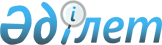 2023-2025 жылдарға арналған Тереңкөл ауданының ауылдық округтерінің бюджеті туралыПавлодар облысы Тереңкөл аудандық мәслихатының 2022 жылғы 26 желтоқсандағы № 1/34 шешімі.
      Ескерту. 01.01.2023 бастап қолданысқа енгізіледі - осы шешімнің 15-тармағымен.
      Қазақстан Республикасы Бюджет кодексінің 75-бабы 2-тармағына, "Қазақстан Республикасындағы жергілікті мемлекеттік басқару және өзін-өзі басқару туралы" Қазақстан Республикасы Заңының 6-бабы 1-тармағының 1) тармақшасына сәйкес, Тереңкөл аудандық мәслихаты ШЕШТІ:
      1. 2023-2025 жылдарға арналған Байқоныс ауылдық округінің бюджеті тиісінше 1, 2 және 3-қосымшаларға сәйкес, соның ішінде 2023 жылға келесі көлемдерде бекітілсін:
      1) кірістер – 355 696 мың теңге, соның ішінде:
      салықтық түсімдер – 2 783 мың теңге;
      салықтық емес түсімдер – 77 мың теңге;
      трансферттер түсімі – 352 836 мың теңге;
      2) шығындар – 355 706 мың теңге;
      3) таза бюджеттік кредиттеу – нөлге тең;
      4) қаржы активтерімен операциялар бойынша сальдо – нөлге тең;
      5) бюджет тапшылығы (профициті) – - 10 мың теңге;
      6) бюджет тапшылығын қаржыландыру (профицитін пайдалану) – 10 мың теңге.
      Ескерту. 1-тармақ жаңа редакцияда - Павлодар облысы Тереңкөл аудандық мәслихатының 08.11.2023 № 1/9 (01.01.2023 бастап қолданысқа енгізіледі) шешімімен.


      2. 2023-2025 жылдарға арналған Береговое ауылдық округінің бюджеті тиісінше 4, 5 және 6-қосымшаларға сәйкес, соның ішінде 2023 жылға келесі көлемдерде бекітілсін:
      1) кірістер – 55 874 мың теңге, соның ішінде:
      салықтық түсімдер – 8 089 мың теңге;
      салықтық емес түсімдер – 70 мың теңге;
      трансферттер түсімі – 47 715 мың теңге;
      2) шығындар – 56 303 мың теңге;
      3) таза бюджеттік кредиттеу – нөлге тең;
      4) қаржы активтерімен операциялар бойынша сальдо – нөлге тең;
      5) бюджет тапшылығы (профициті) – - 429 мың теңге;
      6) бюджет тапшылығын қаржыландыру (профицитін пайдалану) – 429 мың теңге.
      Ескерту. 2-тармақ жаңа редакцияда - Павлодар облысы Тереңкөл аудандық мәслихатының 08.11.2023 № 1/9 (01.01.2023 бастап қолданысқа енгізіледі) шешімімен.


      3. 2023-2025 жылдарға арналған Бобровка ауылдық округінің бюджеті тиісінше 7, 8 және 9-қосымшаларға сәйкес, соның ішінде 2023 жылға келесі көлемдерде бекітілсін:
      1) кірістер – 70 393 мың теңге, соның ішінде:
      салықтық түсімдер – 4 806 мың теңге;
      негізгі капиталды сатудан түсетін түсімдер – 3 470 мың теңге;
      трансферттер түсімі – 62 117 мың теңге;
      2) шығындар – 70 723 мың теңге;
      3) таза бюджеттік кредиттеу – нөлге тең;
      4) қаржы активтерімен операциялар бойынша сальдо – нөлге тең;
      5) бюджет тапшылығы (профициті) – - 330 мың теңге;
      6) бюджет тапшылығын қаржыландыру (профицитін пайдалану) – 330 мың теңге.
      Ескерту. 3-тармақ жаңа редакцияда - Павлодар облысы Тереңкөл аудандық мәслихатының 08.11.2023 № 1/9 (01.01.2023 бастап қолданысқа енгізіледі) шешімімен.


      4. 2023-2025 жылдарға арналған Верненка ауылдық округінің бюджеті тиісінше 10, 11 және 12-қосымшаларға сәйкес, соның ішінде 2023 жылға келесі көлемдерде бекітілсін:
      1) кірістер – 34 446 мың теңге, соның ішінде:
      салықтық түсімдер – 3 652 мың теңге;
      салықтық емес түсімдер – 70 мың теңге;
      негізгі капиталды сатудан түсетін түсімдер – 222 мың теңге;
      трансферттер түсімі – 30 502 мың теңге;
      2) шығындар – 35 910 мың теңге;
      3) таза бюджеттік кредиттеу – нөлге тең;
      4) қаржы активтерімен операциялар бойынша сальдо – нөлге тең;
      5) бюджет тапшылығы (профициті) – - 1 464 мың теңге;
      6) бюджет тапшылығын қаржыландыру (профицитін пайдалану) – 1 464 мың теңге.
      Ескерту. 4-тармақ жаңа редакцияда - Павлодар облысы Тереңкөл аудандық мәслихатының 08.11.2023 № 1/9 (01.01.2023 бастап қолданысқа енгізіледі) шешімімен.


      5. 2023-2025 жылдарға арналған Воскресенка ауылдық округінің бюджеті тиісінше 13, 14 және 15-қосымшаларға сәйкес, соның ішінде 2023 жылға келесі көлемдерде бекітілсін:
      1) кірістер – 68 258 мың теңге, соның ішінде:
      салықтық түсімдер – 3 601 мың теңге;
      салықтық емес түсімдер – 10 мың теңге;
      трансферттер түсімі – 64 647 мың теңге;
      2) шығындар – 71 777 мың теңге;
      3) таза бюджеттік кредиттеу – нөлге тең;
      4) қаржы активтерімен операциялар бойынша сальдо – нөлге тең;
      5) бюджет тапшылығы (профициті) – - 3 519 мың теңге;
      6) бюджет тапшылығын қаржыландыру (профицитін пайдалану) – 3 519 мың теңге.
      Ескерту. 5-тармақ жаңа редакцияда - Павлодар облысы Тереңкөл аудандық мәслихатының 08.11.2023 № 1/9 (01.01.2023 бастап қолданысқа енгізіледі) шешімімен.


      6. 2023-2025 жылдарға арналған Жаңақұрылыс ауылдық округінің бюджеті тиісінше 16, 17 және 18-қосымшаларға сәйкес, соның ішінде 2023 жылға келесі көлемдерде бекітілсін:
      1) кірістер – 67 269 мың теңге, соның ішінде:
      салықтық түсімдер – 2 159 мың теңге;
      салықтық емес түсімдер – 106 мың теңге;
      трансферттер түсімі – 65 004 мың теңге;
      2) шығындар – 67 270 мың теңге;
      3) таза бюджеттік кредиттеу – нөлге тең;
      4) қаржы активтерімен операциялар бойынша сальдо – нөлге тең;
      5) бюджет тапшылығы (профициті) – - 1 мың теңге;
      6) бюджет тапшылығын қаржыландыру (профицитін пайдалану) – 1 мың теңге.
      .
      Ескерту. 6-тармақ жаңа редакцияда - Павлодар облысы Тереңкөл аудандық мәслихатының 08.11.2023 № 1/9 (01.01.2023 бастап қолданысқа енгізіледі) шешімімен.


      7. 2023-2025 жылдарға арналған Ивановка ауылдық округінің бюджеті тиісінше 19, 20 және 21-қосымшаларға сәйкес, соның ішінде 2023 жылға келесі көлемдерде бекітілсін:
      1) кірістер – 39 806 мың теңге, соның ішінде:
      салықтық түсімдер – 1 923 мың теңге;
      салықтық емес түсімдер – 156 мың теңге;
      трансферттер түсімі – 37 727 мың теңге;
      2) шығындар – 39 839 мың теңге;
      3) таза бюджеттік кредиттеу – нөлге тең;
      4) қаржы активтерімен операциялар бойынша сальдо – нөлге тең;
      5) бюджет тапшылығы (профициті) – - 33 мың теңге;
      6) бюджет тапшылығын қаржыландыру (профицитін пайдалану) – 33 мың теңге.
      Ескерту. 7-тармақ жаңа редакцияда - Павлодар облысы Тереңкөл аудандық мәслихатының 08.11.2023 № 1/9 (01.01.2023 бастап қолданысқа енгізіледі) шешімімен.


      8. 2023-2025 жылдарға арналған Калиновка ауылдық округінің бюджеті тиісінше 22, 23 және 24-қосымшаларға сәйкес, соның ішінде 2023 жылға келесі көлемдерде бекітілсін:
      1) кірістер – 37 537 мың теңге, соның ішінде:
      салықтық түсімдер – 4 072 мың теңге;
      салықтық емес түсімдер – 98 мың теңге;
      негізгі капиталды сатудан түсетін түсімдер – 2 227мың теңге;
      трансферттер түсімі – 31 140 мың теңге;
      2) шығындар – 38 113 мың теңге;
      3) таза бюджеттік кредиттеу – нөлге тең;
      4) қаржы активтерімен операциялар бойынша сальдо – нөлге тең;
      5) бюджет тапшылығы (профициті) – - 576 мың теңге;
      6) бюджет тапшылығын қаржыландыру (профицитін пайдалану) – 576 мың теңге.
      Ескерту. 8-тармақ жаңа редакцияда - Павлодар облысы Тереңкөл аудандық мәслихатының 08.11.2023 № 1/9 (01.01.2023 бастап қолданысқа енгізіледі) шешімімен.


      9. 2023-2025 жылдарға арналған Октябрь ауылдық округінің бюджеті тиісінше 25, 26 және 27-қосымшаларға сәйкес, соның ішінде 2023 жылға келесі көлемдерде бекітілсін:
      1) кірістер – 60 975 мың теңге, соның ішінде:
      салықтық түсімдер – 7 519 мың теңге;
      трансферттер түсімі – 53 456 мың теңге;
      2) шығындар – 62 297 мың теңге;
      3) таза бюджеттік кредиттеу – нөлге тең;
      4) қаржы активтерімен операциялар бойынша сальдо – нөлге тең;
      5) бюджет тапшылығы (профициті) – - 1 322 мың теңге;
      6) бюджет тапшылығын қаржыландыру (профицитін пайдалану) – 1 322 мың теңге.
      Ескерту. 9-тармақ жаңа редакцияда - Павлодар облысы Тереңкөл аудандық мәслихатының 08.11.2023 № 1/9 (01.01.2023 бастап қолданысқа енгізіледі) шешімімен.


      10. 2023-2025 жылдарға арналған Песчан ауылдық округінің бюджеті тиісінше 28, 29 және 30-қосымшаларға сәйкес, соның ішінде 2023 жылға келесі көлемдерде бекітілсін:
      1) кірістер – 109 813 мың теңге, соның ішінде:
      салықтық түсімдер – 15 547 мың теңге;
      салықтық емес түсімдер – 2 мың теңге;
      негізгі капиталды сатудан түсетін түсімдер – 445 мың теңге;
      трансферттер түсімі – 93 819 мың теңге;
      2) шығындар – 112 004 мың теңге;
      3) таза бюджеттік кредиттеу – нөлге тең;
      4) қаржы активтерімен операциялар бойынша сальдо – нөлге тең;
      5) бюджет тапшылығы (профициті) – - 2 191 мың теңге;
      6) бюджет тапшылығын қаржыландыру (профицитін пайдалану) – 2 191 мың теңге.
      Ескерту. 10-тармақ жаңа редакцияда - Павлодар облысы Тереңкөл аудандық мәслихатының 08.11.2023 № 1/9 (01.01.2023 бастап қолданысқа енгізіледі) шешімімен.


      11. 2023-2025 жылдарға арналған Тереңкөл ауылдық округінің бюджеті тиісінше 31, 32 және 33-қосымшаларға сәйкес, соның ішінде 2023 жылға келесі көлемдерде бекітілсін:
      1) кірістер – 154 601 мың теңге, соның ішінде:
      салықтық түсімдер – 65 119 мың теңге;
      салықтық емес түсімдер – 4 264 мың теңге;
      негізгі капиталды сатудан түсетін түсімдер – 9 285 мың теңге;
      трансферттер түсімі – 75 933 мың теңге;
      2) шығындар – 161 959 мың теңге;
      3) таза бюджеттік кредиттеу – нөлге тең;
      4) қаржы активтерімен операциялар бойынша сальдо – нөлге тең;
      5) бюджет тапшылығы (профициті) – - 7 358 мың теңге;
      6) бюджет тапшылығын қаржыландыру (профицитін пайдалану) – 7 358 мың теңге.


      Ескерту. 11-тармақ жаңа редакцияда - Павлодар облысы Тереңкөл аудандық мәслихатының 08.11.2023 № 1/9 (01.01.2023 бастап қолданысқа енгізіледі) шешімімен.


      12. 2023-2025 жылдарға арналған Федоровка ауылдық округінің бюджеті тиісінше 34, 35 және 36-қосымшаларға сәйкес, соның ішінде 2023 жылға келесі көлемдерде бекітілсін:
      1) кірістер – 36 691 мың теңге, соның ішінде:
      салықтық түсімдер – 4 997 мың теңге;
      салықтық емес түсімдер – 80 мың теңге;
      трансферттер түсімі – 31 614 мың теңге;
      2) шығындар – 37 418 мың теңге;
      3) таза бюджеттік кредиттеу – нөлге тең;
      4) қаржы активтерімен операциялар бойынша сальдо – нөлге тең;
      5) бюджет тапшылығы (профициті) – - 727 мың теңге;
      6) бюджет тапшылығын қаржыландыру (профицитін пайдалану) – 727 мың теңге.
      Ескерту. 12-тармақ жаңа редакцияда - Павлодар облысы Тереңкөл аудандық мәслихатының 08.11.2023 № 1/9 (01.01.2023 бастап қолданысқа енгізіледі) шешімімен.


      13. 2023 жылға арналған ауылдық округтердің бюджетінде аудандық бюджеттен ауылдық округтердің бюджеттеріне берілетін субвенциялардың көлемдері 479 306 мың теңге жалпы сомасында ескерілсін:
      Байқоныс ауылдық округі 39 001 мың теңге;
      Береговое ауылдық округі 30 759 мың теңге;
      Бобровка ауылдық округі 33 337 мың теңге;
      Верненка ауылдық округі 26 934 мың теңге;
      Воскресенка ауылдық округі 39 292 мың теңге;
      Жаңақұрылыс ауылдық округі 37 483 мың теңге;
      Ивановка ауылдық округі 31 695 мың теңге;
      Калиновка ауылдық округі 29 512 мың теңге;
      Октябрь ауылдық округі 27 575 мың теңге;
      Песчан ауылдық округі 79 858 мың теңге;
      Тереңкөл ауылдық округі 72 632 мың теңге;
      Федоровка ауылдық округі 31 228 мың теңге.
      14. 2023 жылға арналған ауылдық округтердің бюджетінде нысаналы ағымдағы трансферттер келесі мөлшерлерде ескерілсін:
      304 684 мың теңге – "Ауыл – Ел бесігі" жобасының шеңберінде ауылдық елді мекендердің инженерлік инфрақұрылымы бойынша іс-шараларды іске асыруға;
      37 969 мың теңге – ауылдық елді мекендерді абаттандыру бойынша жұмыстарды жүргізуге;
      20 262 мың теңге – ауылдық елді мекендердің көшелерін жарықтандыруға;
      50 917 мың теңге – елді мекендердің автомобиль жолдарына, көшелеріне күрделі, орташа және ағымдағы жөндеу жүргізуге;
      34 349 мың теңге – мемлекеттік органдардың күрделі шығыстарына;
      2 618 мың теңге – мемлекеттік мекемелердің күрделі шығыстарына;
      3 327 мың теңге – мемлекеттік органдардың ағымдағы шығыстарына;
      7 970 мың теңге – мемлекеттік органдардың ағымдағы шығыстарына;
      5 108 мың теңге – тарифтің ұлғаюына байланысты электр энергиясын төлеуге.
      Ескерту. 14-тармақ жаңа редакцияда - Павлодар облысы Тереңкөл аудандық мәслихатының 08.11.2023 № 1/9 (01.01.2023 бастап қолданысқа енгізіледі) шешімімен.


      15. Осы шешім 2023 жылғы 1 қаңтардан бастап қолданысқа енгізіледі. 2023 жылға арналған Байқоныс ауылдық округінің бюджеті
      Ескерту. 1-қосымша жаңа редакцияда - Павлодар облысы Тереңкөл аудандық мәслихатының 08.11.2023 № 1/9 (01.01.2023 бастап қолданысқа енгізіледі) шешімімен. 2024 жылға арналған Байқоныс ауылдық округінің бюджеті 2025 жылға арналған Байқоныс ауылдық округінің бюджеті 2023 жылға арналған Береговое ауылдық округінің бюджеті
      Ескерту. 4-қосымша жаңа редакцияда - Павлодар облысы Тереңкөл аудандық мәслихатының 08.11.2023 № 1/9 (01.01.2023 бастап қолданысқа енгізіледі) шешімімен. 2024 жылға арналған Береговое ауылдық округінің бюджеті 2025 жылға арналған Береговое ауылдық округінің бюджеті 2023 жылға арналған Бобровка ауылдық округінің бюджеті
      Ескерту. 7-қосымша жаңа редакцияда - Павлодар облысы Тереңкөл аудандық мәслихатының 08.11.2023 № 1/9 (01.01.2023 бастап қолданысқа енгізіледі) шешімімен. 2024 жылға арналған Бобровка ауылдық округінің бюджеті 2024 жылға арналған Бобровка ауылдық округінің бюджеті 2023 жылға арналған Верненка ауылдық округінің бюджеті
      Ескерту. 10-қосымша жаңа редакцияда - Павлодар облысы Тереңкөл аудандық мәслихатының 08.11.2023 № 1/9 (01.01.2023 бастап қолданысқа енгізіледі) шешімімен. 2024 жылға арналған Верненка ауылдық округінің бюджеті 2025 жылға арналған Верненка ауылдық округінің бюджеті 2023 жылға арналған Воскресенка ауылдық округінің бюджеті
      Ескерту. 13-қосымша жаңа редакцияда - Павлодар облысы Тереңкөл аудандық мәслихатының 08.11.2023 № 1/9 (01.01.2023 бастап қолданысқа енгізіледі) шешімімен. 2024 жылға арналған Воскресенка ауылдық округінің бюджеті 2025 жылға арналған Воскресенка ауылдық округінің бюджеті 2023 жылға арналған Жаңақұрылыс ауылдық округінің бюджеті
      Ескерту. 16-қосымша жаңа редакцияда - Павлодар облысы Тереңкөл аудандық мәслихатының 08.11.2023 № 1/9 (01.01.2023 бастап қолданысқа енгізіледі) шешімімен. 2024 жылға арналған Жаңақұрылыс ауылдық округінің бюджеті 2025 жылға арналған Жаңақұрылыс ауылдық округінің бюджеті 2023 жылға арналған Ивановка ауылдық округінің бюджеті
      Ескерту. 19-қосымша жаңа редакцияда - Павлодар облысы Тереңкөл аудандық мәслихатының 08.11.2023 № 1/9 (01.01.2023 бастап қолданысқа енгізіледі) шешімімен. 2024 жылға арналған Ивановка ауылдық округінің бюджеті 2025 жылға арналған Ивановка ауылдық округінің бюджеті 2023 жылға арналған Калиновка ауылдық округінің бюджеті
      Ескерту. 22-қосымша жаңа редакцияда - Павлодар облысы Тереңкөл аудандық мәслихатының 08.11.2023 № 1/9 (01.01.2023 бастап қолданысқа енгізіледі) шешімімен. 2024 жылға арналған Калиновка ауылдық округінің бюджеті 2025 жылға арналған Калиновка ауылдық округінің бюджеті 2023 жылға арналған Октябрь ауылдық округінің бюджеті
      Ескерту. 25-қосымша жаңа редакцияда - Павлодар облысы Тереңкөл аудандық мәслихатының 08.11.2023 № 1/9 (01.01.2023 бастап қолданысқа енгізіледі) шешімімен. 2024 жылға арналған Октябрь ауылдық округінің бюджеті 2025 жылға арналған Октябрь ауылдық округінің бюджеті 2023 жылға арналған Песчан ауылдық округінің бюджеті
      Ескерту. 28-қосымша жаңа редакцияда - Павлодар облысы Тереңкөл аудандық мәслихатының 08.11.2023 № 1/9 (01.01.2023 бастап қолданысқа енгізіледі) шешімімен. 2024 жылға арналған Песчан ауылдық округінің бюджеті 2025 жылға арналған Песчан ауылдық округінің бюджеті 2023 жылға арналған Тереңкөл ауылдық округінің бюджеті
      Ескерту. 31-қосымша жаңа редакцияда - Павлодар облысы Тереңкөл аудандық мәслихатының 08.11.2023 № 1/9 (01.01.2023 бастап қолданысқа енгізіледі) шешімімен. 2024 жылға арналған Тереңкөл ауылдық округінің бюджеті 2025 жылға арналған Тереңкөл ауылдық округінің бюджеті 2023 жылға арналған Федоровка ауылдық округінің бюджеті
      Ескерту. 31-қосымша жаңа редакцияда - Павлодар облысы Тереңкөл аудандық мәслихатының 08.11.2023 № 1/9 (01.01.2023 бастап қолданысқа енгізіледі) шешімімен. 2024 жылға арналған Федоровка ауылдық округінің бюджеті 2025 жылға арналған Федоровка ауылдық округінің бюджеті
					© 2012. Қазақстан Республикасы Әділет министрлігінің «Қазақстан Республикасының Заңнама және құқықтық ақпарат институты» ШЖҚ РМК
				
      Тереңкөл аудандық мәслихатының хатшысы 

С. Баяндинов
Тереңкөл аудандық
мәслихатының 2022 жылғы
26 желтоқсандағы
№ 1/34 шешіміне
1-қосымша
Санаты
Санаты
Санаты
Санаты
Сомасы
(мың теңге)
Сыныбы
Сыныбы
Сыныбы
Сомасы
(мың теңге)
Кіші сыныбы
Кіші сыныбы
Сомасы
(мың теңге)
Атауы
Сомасы
(мың теңге)
1
2
3
4
5
1. Кірістер
355 696
1
Салықтық түсімдер
2 783
01
Табыс салығы
446
2
Жеке табыс салығы
446
04
Меншікке салынатын салықтар 
2 210
1
Мүлікке салынатын салықтар
119
3
Жер салығы
185
4
Көлік құралдарына салынатын салық
1 883
5
Бірыңғай жер салығы 
23
05
Тауарларға, жұмыстарға және қызметтерге салынатын iшкi салықтар 
127
3
Табиғи және басқа да ресурстарды пайдаланғаны үшiн түсетiн түсiмдер
123
4
Кәсiпкерлiк және кәсiби қызметтi жүргiзгенi үшiн алынатын алымдар
4
2
Салықтық емес түсімдер
77
01
Мемлекеттік меншіктен түсетін кірістер
77
5
Мемлекет меншігіндегі мүлікті жалға беруден түсетін кірістер
77
4
Трансферттер түсімі
352 836
02
Мемлекеттік басқарудың жоғары тұрған органдарынан түсетін трансферттер
352 836
3
Аудандардың (облыстық маңызы бар қаланың) бюджетінен трансферттер
352 836
Функционалдық топ
Функционалдық топ
Функционалдық топ
Функционалдық топ
Функционалдық топ
Сомасы 
(мың теңге)
Кіші функция
Кіші функция
Кіші функция
Кіші функция
Сомасы 
(мың теңге)
Бюджеттік бағдарламалардың әкiмшiсi
Бюджеттік бағдарламалардың әкiмшiсi
Бюджеттік бағдарламалардың әкiмшiсi
Сомасы 
(мың теңге)
Бағдарлама
Бағдарлама
Сомасы 
(мың теңге)
Атауы
Сомасы 
(мың теңге)
1
2
3
4
5
6
2. Шығындар
355 706
01
Жалпы сипаттағы мемлекеттiк көрсетілетін қызметтер 
36 074
1
Мемлекеттiк басқарудың жалпы функцияларын орындайтын өкiлдi, атқарушы және басқа органдар
36 074
124
Аудандық маңызы бар қала, ауыл, кент, ауылдық округ әкімінің аппараты
36 074
001
Аудандық маңызы бар қала, ауыл, кент, ауылдық округ әкімінің қызметін қамтамасыз ету жөніндегі қызметтер
36 074
07
Тұрғын үй-коммуналдық шаруашылық
13 026
7
3
Елді-мекендерді көркейту
13 026
124
Аудандық маңызы бар қала, ауыл, кент, ауылдық округ әкімінің аппараты
13 026
008
Елді мекендердегі көшелерді жарықтандыру
7 415
009
Елді мекендердің санитариясын қамтамасыз ету
1 011
011
Елді мекендерді абаттандыру мен көгалдандыру
4 600
12
Көлiк және коммуникация
1 922
1
Автомобиль көлiгi
1 922
124
Аудандық маңызы бар қала, ауыл, кент, ауылдық округ әкімінің аппараты
1 922
013
Аудандық маңызы бар қалаларда, ауылдарда, кенттерде, ауылдық округтерде автомобиль жолдарының жұмыс істеуін қамтамасыз ету
1 922
13
Басқалар
304 684
9
Басқалар
304 684
124
Аудандық маңызы бар қала, ауыл, кент, ауылдық округ әкімінің аппараты
304 684
057
"Ауыл-Ел бесігі" жобасы шеңберінде ауылдық елді мекендердегі әлеуметтік және инженерлік инфрақұрылым бойынша іс-шараларды іске асыру
304 684
3. Таза бюджеттік кредиттеу
0
4..Қаржы активтерімен операциялар бойынша сальдо
0
5. Бюджет тапшылығы (профициті)
-10
6. Бюджет тапшылығын қаржыландыру (профицитін пайдалану)
10Тереңкөл аудандық
мәслихатының 2022 жылғы
"26" желтоқсандағы
№ 1/34 шешіміне
2-қосымша
Санаты
Санаты
Санаты
Санаты
Сомасы
(мың теңге)
Сыныбы
Сыныбы
Сыныбы
Сомасы
(мың теңге)
Кіші сыныбы
Кіші сыныбы
Сомасы
(мың теңге)
Атауы
Сомасы
(мың теңге)
1
2
3
4
5
1. Кірістер
40 160
1
Салықтық түсімдер
6 459
01
Табыс салығы
758
2
Жеке табыс салығы
758
04
Меншікке салынатын салықтар 
5 571
1
Мүлікке салынатын салықтар
125
3
Жер салығы
88
4
Көлік құралдарына салынатын салық
3 132
5
Бірыңғай жер салығы
2 226
05
Тауарларға, жұмыстарға және қызметтерге салынатын iшкi салықтар
130
3
Табиғи және басқа да ресурстарды пайдаланғаны үшiн түсетiн түсiмдер
130
2
Салықтық емес түсімдер
116
01
Мемлекеттік меншіктен түсетін кірістер
116
5
Мемлекет меншігіндегі мүлікті жалға беруден түсетін кірістер
116
4
Трансферттер түсімі
33 585
02
Мемлекеттік басқарудың жоғары тұрған органдарынан түсетін трансферттер
33 585
3
Аудандардың (облыстық маңызы бар қаланың) бюджетінен трансферттер
33 585
Функционалдық топ
Функционалдық топ
Функционалдық топ
Функционалдық топ
Функционалдық топ
Сомасы 
(мың теңге)
Кіші функция
Кіші функция
Кіші функция
Кіші функция
Сомасы 
(мың теңге)
Бюджеттік бағдарламалардың әкiмшiсi
Бюджеттік бағдарламалардың әкiмшiсi
Бюджеттік бағдарламалардың әкiмшiсi
Сомасы 
(мың теңге)
Бағдарлама
Бағдарлама
Сомасы 
(мың теңге)
Атауы
Сомасы 
(мың теңге)
1
2
3
4
5
6
2. Шығындар
40 160
01
Жалпы сипаттағы мемлекеттiк көрсетілетін қызметтер
34 610
1
Мемлекеттiк басқарудың жалпы функцияларын орындайтын өкiлдi, атқарушы және басқа органдар
34 610
124
Аудандық маңызы бар қала, ауыл, кент, ауылдық округ әкімінің аппараты
34 610
001
Аудандық маңызы бар қала, ауыл, кент, ауылдық округ әкімінің қызметін қамтамасыз ету жөніндегі қызметтер
34 610
07
Тұрғын үй-коммуналдық шаруашылық
4 337
3
Елді-мекендерді көркейту
4 337
124
Аудандық маңызы бар қала, ауыл, кент, ауылдық округ әкімінің аппараты
4 337
008
Елді мекендердегі көшелерді жарықтандыру
3 150
009
Елді мекендердің санитариясын қамтамасыз ету
662
011
Елді мекендерді абаттандыру мен көгалдандыру
525
12
Көлiк және коммуникация
1 213
1
Автомобиль көлiгi
1 213
124
Аудандық маңызы бар қала, ауыл, кент, ауылдық округ әкімінің аппараты
1 213
013
Аудандық маңызы бар қалаларда, ауылдарда, кенттерде, ауылдық округтерде автомобиль жолдарының жұмыс істеуін қамтамасыз ету
1 213
3. Таза бюджеттік кредиттеу
0
4. Қаржы активтерімен операциялар бойынша сальдо
0
5. Бюджет тапшылығы (профициті)
0
6. Бюджет тапшылығын қаржыландыру (профицитін пайдалану)
0Тереңкөл аудандық
мәслихатының 2022 жылғы
"26" желтоқсандағы № 1/34
шешіміне 3-қосымша
Санаты
Санаты
Санаты
Санаты
Сомасы
(мың теңге)
Сыныбы
Сыныбы
Сыныбы
Сомасы
(мың теңге)
Кіші сыныбы
Кіші сыныбы
Сомасы
(мың теңге)
Атауы
Сомасы
(мың теңге)
1
2
3
4
5
1. Кірістер
41 973
1
Салықтық түсімдер
6 718
01
Табыс салығы
788
2
Жеке табыс салығы
788
04
Меншікке салынатын салықтар 
5 794
1
Мүлікке салынатын салықтар
130
3
Жер салығы
92
4
Көлік құралдарына салынатын салық
3 257
5
Бірыңғай жер салығы
2 315
05
Тауарларға, жұмыстарға және қызметтерге салынатын iшкi салықтар
136
3
Табиғи және басқа да ресурстарды пайдаланғаны үшiн түсетiн түсiмдер
136
2
Салықтық емес түсімдер
121
01
Мемлекеттік меншіктен түсетін кірістер
121
5
Мемлекет меншігіндегі мүлікті жалға беруден түсетін кірістер
121
4
Трансферттер түсімі
35 134
02
Мемлекеттік басқарудың жоғары тұрған органдарынан түсетін трансферттер
35 134
3
Аудандардың (облыстық маңызы бар қаланың) бюджетінен трансферттер
35 134
Функционалдық топ
Функционалдық топ
Функционалдық топ
Функционалдық топ
Функционалдық топ
Сомасы 
(мың теңге)
Кіші функция
Кіші функция
Кіші функция
Кіші функция
Сомасы 
(мың теңге)
Бюджеттік бағдарламалардың әкiмшiсi
Бюджеттік бағдарламалардың әкiмшiсi
Бюджеттік бағдарламалардың әкiмшiсi
Сомасы 
(мың теңге)
Бағдарлама
Бағдарлама
Сомасы 
(мың теңге)
Атауы
Сомасы 
(мың теңге)
1
2
3
4
5
6
2. Шығындар
41 973
01
Жалпы сипаттағы мемлекеттiк көрсетілетін қызметтер
36 146
1
Мемлекеттiк басқарудың жалпы функцияларын орындайтын өкiлдi, атқарушы және басқа органдар
36 146
124
Аудандық маңызы бар қала, ауыл, кент, ауылдық округ әкімінің аппараты
36 146
001
Аудандық маңызы бар қала, ауыл, кент, ауылдық округ әкімінің қызметін қамтамасыз ету жөніндегі қызметтер
36 146
07
Тұрғын үй-коммуналдық шаруашылық
4 554
3
Елді-мекендерді көркейту
4 554
124
Аудандық маңызы бар қала, ауыл, кент, ауылдық округ әкімінің аппараты
4 554
008
Елді мекендердегі көшелерді жарықтандыру
3 308
009
Елді мекендердің санитариясын қамтамасыз ету
695
011
Елді мекендерді абаттандыру мен көгалдандыру
551
12
Көлiк және коммуникация
1 273
1
Автомобиль көлiгi
1 273
124
Аудандық маңызы бар қала, ауыл, кент, ауылдық округ әкімінің аппараты
1 273
013
Аудандық маңызы бар қалаларда, ауылдарда, кенттерде, ауылдық округтерде автомобиль жолдарының жұмыс істеуін қамтамасыз ету
1 273
3. Таза бюджеттік кредиттеу
0
4. Қаржы активтерімен операциялар бойынша сальдо
0
5. Бюджет тапшылығы (профициті)
0
6. Бюджет тапшылығын қаржыландыру (профицитін пайдалану)
0Тереңкөл аудандық
мәслихатының 2022 жылғы
"26" желтоқсандағы № 1/34
шешіміне 4-қосымша
Санаты
Санаты
Санаты
Санаты
Сомасы
(мың теңге)
Сыныбы
Сыныбы
Сыныбы
Сомасы
(мың теңге)
Кіші сыныбы
Кіші сыныбы
Сомасы
(мың теңге)
Атауы
Сомасы
(мың теңге)
1
2
3
4
5
1. Кірістер
55 874
1
Салықтық түсімдер
8 089
01
Табыс салығы
920
2
Жеке табыс салығы
920
04
Меншікке салынатын салықтар 
6 597
1
Мүлікке салынатын салықтар
241
3
Жер салығы
3
4
Көлік құралдарына салынатын салық
5 829
5
Бірыңғай жер салығы
524
05
Тауарларға, жұмыстарға және қызметтерге салынатын iшкi салықтар
572
3
Табиғи және басқа да ресурстарды пайдаланғаны үшiн түсетiн түсiмдер
572
2
Салықтық емес түсімдер
70
01
Мемлекеттік меншіктен түсетін кірістер
70
5
Мемлекет меншігіндегі мүлікті жалға беруден түсетін кірістер
70
4
Трансферттер түсімі
47 715
02
Мемлекеттік басқарудың жоғары тұрған органдарынан түсетін трансферттер
47 715
3
Аудандардың (облыстық маңызы бар қаланың) бюджетінен трансферттер
47 715
Функционалдық топ
Функционалдық топ
Функционалдық топ
Функционалдық топ
Функционалдық топ
Сомасы 
(мың теңге)
Кіші функция
Кіші функция
Кіші функция
Кіші функция
Сомасы 
(мың теңге)
Бюджеттік бағдарламалардың әкiмшiсi
Бюджеттік бағдарламалардың әкiмшiсi
Бюджеттік бағдарламалардың әкiмшiсi
Сомасы 
(мың теңге)
Бағдарлама
Бағдарлама
Сомасы 
(мың теңге)
Атауы
Сомасы 
(мың теңге)
1
2
3
4
5
6
2. Шығындар
56 303
01
Жалпы сипаттағы мемлекеттiк көрсетілетін қызметтер
36 736
1
Мемлекеттiк басқарудың жалпы функцияларын орындайтын өкiлдi, атқарушы және басқа органдар
36 736
124
Аудандық маңызы бар қала, ауыл, кент, ауылдық округ әкімінің аппараты
36 736
001
Аудандық маңызы бар қала, ауыл, кент, ауылдық округ әкімінің қызметін қамтамасыз ету жөніндегі қызметтер
36 329
022
Мемлекеттік органның күрделі шығыстары
407
07
Тұрғын үй-коммуналдық шаруашылық
16 373
7
3
Елді-мекендерді көркейту
16 373
124
Аудандық маңызы бар қала, ауыл, кент, ауылдық округ әкімінің аппараты
16 373
008
Елді мекендердегі көшелерді жарықтандыру
8 706
009
Елді мекендердің санитариясын қамтамасыз ету
822
011
Елді мекендерді абаттандыру мен көгалдандыру
6 845
12
Көлiк және коммуникация
3 194
1
Автомобиль көлiгi
3 194
124
Аудандық маңызы бар қала, ауыл, кент, ауылдық округ әкімінің аппараты
3 194
013
Аудандық маңызы бар қалаларда, ауылдарда, кенттерде, ауылдық округтерде автомобиль жолдарының жұмыс істеуін қамтамасыз ету
3 194
3. Таза бюджеттік кредиттеу
0
4. Қаржы активтерімен операциялар бойынша сальдо
0
5. Бюджет тапшылығы (профициті)
- 429
6. Бюджет тапшылығын қаржыландыру (профицитін пайдалану)
429Тереңкөл аудандық
мәслихатының 2022 жылғы
"26" желтоқсандағы № 1/34
шешіміне 5-қосымша
Санаты
Санаты
Санаты
Санаты
Сомасы
(мың теңге)
Сыныбы
Сыныбы
Сыныбы
Сомасы
(мың теңге)
Кіші сыныбы
Кіші сыныбы
Сомасы
(мың теңге)
Атауы
Сомасы
(мың теңге)
1
2
3
4
5
1. Кірістер
41 736
1
Салықтық түсімдер
17 548
01
Табыс салығы
1 563
2
Жеке табыс салығы
1 563
04
Меншікке салынатын салықтар 
15 381
1
Мүлікке салынатын салықтар
307
3
Жер салығы
56
4
Көлік құралдарына салынатын салық
6 098
5
Бірыңғай жер салығы
8 920
05
Тауарларға, жұмыстарға және қызметтерге салынатын iшкi салықтар
604
3
Табиғи және басқа да ресурстарды пайдаланғаны үшiн түсетiн түсiмдер
604
2
Салықтық емес түсімдер
147
01
Мемлекеттік меншіктен түсетін кірістер
147
5
Мемлекет меншігіндегі мүлікті жалға беруден түсетін кірістер
147
3
Негізгі капиталды сатудан түсетін түсімдер
87
03
Жердi және материалдық емес активтердi сату
87
2
Материалдық емес активтерді сату
87
4
Трансферттер түсімі
23 954
02
Мемлекеттік басқарудың жоғары тұрған органдарынан түсетін трансферттер
23 954
3
Аудандардың (облыстық маңызы бар қаланың) бюджетінен трансферттер
23 954
Функционалдық топ
Функционалдық топ
Функционалдық топ
Функционалдық топ
Функционалдық топ
Сомасы 
(мың теңге)
Кіші функция
Кіші функция
Кіші функция
Кіші функция
Сомасы 
(мың теңге)
Бюджеттік бағдарламалардың әкiмшiсi
Бюджеттік бағдарламалардың әкiмшiсi
Бюджеттік бағдарламалардың әкiмшiсi
Сомасы 
(мың теңге)
Бағдарлама
Бағдарлама
Сомасы 
(мың теңге)
Атауы
Сомасы 
(мың теңге)
1
2
3
4
5
6
2. Шығындар
41 736
01
Жалпы сипаттағы мемлекеттiк көрсетілетін қызметтер
37 181
1
Мемлекеттiк басқарудың жалпы функцияларын орындайтын өкiлдi, атқарушы және басқа органдар
37 181
124
Аудандық маңызы бар қала, ауыл, кент, ауылдық округ әкімінің аппараты
37 181
001
Аудандық маңызы бар қала, ауыл, кент, ауылдық округ әкімінің қызметін қамтамасыз ету жөніндегі қызметтер
37 181
07
Тұрғын үй-коммуналдық шаруашылық
3 452
3
Елді-мекендерді көркейту
3 452
124
Аудандық маңызы бар қала, ауыл, кент, ауылдық округ әкімінің аппараты
3 452
008
Елді мекендердегі көшелерді жарықтандыру
2 192
009
Елді мекендердің санитариясын қамтамасыз ету
735
011
Елді мекендерді абаттандыру мен көгалдандыру
525
12
Көлiк және коммуникация
1 103
1
Автомобиль көлiгi
1 103
124
Аудандық маңызы бар қала, ауыл, кент, ауылдық округ әкімінің аппараты
1 103
013
Аудандық маңызы бар қалаларда, ауылдарда, кенттерде, ауылдық округтерде автомобиль жолдарының жұмыс істеуін қамтамасыз ету
1 103
3. Таза бюджеттік кредиттеу
0
4. Қаржы активтерімен операциялар бойынша сальдо
0
5. Бюджет тапшылығы (профициті)
0
6. Бюджет тапшылығын қаржыландыру (профицитін пайдалану)
0Тереңкөл аудандық
мәслихатының 2022 жылғы
"26" желтоқсандағы № 1/34
шешіміне 6-қосымша
Санаты
Санаты
Санаты
Санаты
Сомасы
(мың теңге)
Сыныбы
Сыныбы
Сыныбы
Сомасы
(мың теңге)
Кіші сыныбы
Кіші сыныбы
Сомасы
(мың теңге)
Атауы
Сомасы
(мың теңге)
1
2
3
4
5
1. Кірістер
43 196
1
Салықтық түсімдер
18 250
01
Табыс салығы
1 626
2
Жеке табыс салығы
1 626
04
Меншікке салынатын салықтар 
15 996
1
Мүлікке салынатын салықтар
319
3
Жер салығы
58
4
Көлік құралдарына салынатын салық
6 342
5
Бірыңғай жер салығы
9 277
05
Тауарларға, жұмыстарға және қызметтерге салынатын iшкi салықтар
628
3
Табиғи және басқа да ресурстарды пайдаланғаны үшiн түсетiн түсiмдер
628
2
Салықтық емес түсімдер
153
01
Мемлекеттік меншіктен түсетін кірістер
153
5
Мемлекет меншігіндегі мүлікті жалға беруден түсетін кірістер
153
3
Негізгі капиталды сатудан түсетін түсімдер
90
03
Жердi және материалдық емес активтердi сату
90
2
Материалдық емес активтерді сату
90
4
Трансферттер түсімі
24 703
02
Мемлекеттік басқарудың жоғары тұрған органдарынан түсетін трансферттер
24 703
3
Аудандардың (облыстық маңызы бар қаланың) бюджетінен трансферттер
24 703
Функционалдық топ
Функционалдық топ
Функционалдық топ
Функционалдық топ
Функционалдық топ
Сомасы 
(мың теңге)
Кіші функция
Кіші функция
Кіші функция
Кіші функция
Сомасы 
(мың теңге)
Бюджеттік бағдарламалардың әкiмшiсi
Бюджеттік бағдарламалардың әкiмшiсi
Бюджеттік бағдарламалардың әкiмшiсi
Сомасы 
(мың теңге)
Бағдарлама
Бағдарлама
Сомасы 
(мың теңге)
Атауы
Сомасы 
(мың теңге)
1
2
3
4
5
6
2. Шығындар
43 196
01
Жалпы сипаттағы мемлекеттiк көрсетілетін қызметтер
38 413
1
Мемлекеттiк басқарудың жалпы функцияларын орындайтын өкiлдi, атқарушы және басқа органдар
38 413
124
Аудандық маңызы бар қала, ауыл, кент, ауылдық округ әкімінің аппараты
38 413
001
Аудандық маңызы бар қала, ауыл, кент, ауылдық округ әкімінің қызметін қамтамасыз ету жөніндегі қызметтер
38 413
07
Тұрғын үй-коммуналдық шаруашылық
3 625
3
Елді-мекендерді көркейту
3 625
124
Аудандық маңызы бар қала, ауыл, кент, ауылдық округ әкімінің аппараты
3 625
008
Елді мекендердегі көшелерді жарықтандыру
2 302
009
Елді мекендердің санитариясын қамтамасыз ету
772
011
Елді мекендерді абаттандыру мен көгалдандыру
551
12
Көлiк және коммуникация
1 158
1
Автомобиль көлiгi
1 158
124
Аудандық маңызы бар қала, ауыл, кент, ауылдық округ әкімінің аппараты
1 158
013
Аудандық маңызы бар қалаларда, ауылдарда, кенттерде, ауылдық округтерде автомобиль жолдарының жұмыс істеуін қамтамасыз ету
1 158
3. Таза бюджеттік кредиттеу
0
4. Қаржы активтерімен операциялар бойынша сальдо
0
5. Бюджет тапшылығы (профициті)
0
6. Бюджет тапшылығын қаржыландыру (профицитін пайдалану)
0Тереңкөл аудандық
мәслихатының 2022 жылғы
"26" желтоқсандағы № 1/34
шешіміне 7-қосымша
Санаты
Санаты
Санаты
Санаты
Сомасы
(мың теңге)
Сыныбы
Сыныбы
Сыныбы
Сомасы
(мың теңге)
Кіші сыныбы
Кіші сыныбы
Сомасы
(мың теңге)
Атауы
Сомасы
(мың теңге)
1
2
3
4
5
1. Кірістер
70 393
1
Салықтық түсімдер
4806
01
Табыс салығы
959
2
Жеке табыс салығы
959
04
Меншікке салынатын салықтар 
3 369
1
Мүлікке салынатын салықтар
104
3
Жер салығы
53
4
Көлік құралдарына салынатын салық
3 118
5
Бірыңғай жер салығы
94
05
Тауарларға, жұмыстарға және қызметтерге салынатын iшкi салықтар
478
3
Табиғи және басқа да ресурстарды пайдаланғаны үшiн түсетiн түсiмдер
478
3
Негізгі капиталды сатудан түсетін түсімдер
3 470
03
Жердi және материалдық емес активтердi сату
3 470
2
Материалдық емес активтерді сату
3 470
4
Трансферттер түсімі
62 117
02
Мемлекеттік басқарудың жоғары тұрған органдарынан түсетін трансферттер
62 117
3
Аудандардың (облыстық маңызы бар қаланың) бюджетінен трансферттер
62 117
Функционалдық топ
Функционалдық топ
Функционалдық топ
Функционалдық топ
Функционалдық топ
Сомасы 
(мың теңге)
Кіші функция
Кіші функция
Кіші функция
Кіші функция
Сомасы 
(мың теңге)
Бюджеттік бағдарламалардың әкiмшiсi
Бюджеттік бағдарламалардың әкiмшiсi
Бюджеттік бағдарламалардың әкiмшiсi
Сомасы 
(мың теңге)
Бағдарлама
Бағдарлама
Сомасы 
(мың теңге)
Атауы
Сомасы 
(мың теңге)
1
2
3
4
5
6
2. Шығындар
70 723
01
Жалпы сипаттағы мемлекеттiк көрсетілетін қызметтер
44 061
1
Мемлекеттiк басқарудың жалпы функцияларын орындайтын өкiлдi, атқарушы және басқа органдар
44 061
124
Аудандық маңызы бар қала, ауыл, кент, ауылдық округ әкімінің аппараты
44 061
001
Аудандық маңызы бар қала, ауыл, кент, ауылдық округ әкімінің қызметін қамтамасыз ету жөніндегі қызметтер
37 071
022
Мемлекеттік органның күрделі шығыстары
6 990
07
Тұрғын үй-коммуналдық шаруашылық
24 939
7
3
Елді-мекендерді көркейту
24 939
124
Аудандық маңызы бар қала, ауыл, кент, ауылдық округ әкімінің аппараты
24 939
008
Елді мекендердегі көшелерді жарықтандыру
2 683
009
Елді мекендердің санитариясын қамтамасыз ету
645
011
Елді мекендерді абаттандыру мен көгалдандыру
21 611
12
Көлiк және коммуникация
1 723
1
Автомобиль көлiгi
1 723
124
Аудандық маңызы бар қала, ауыл, кент, ауылдық округ әкімінің аппараты
1 723
013
Аудандық маңызы бар қалаларда, ауылдарда, кенттерде, ауылдық округтерде автомобиль жолдарының жұмыс істеуін қамтамасыз ету
1 723
3. Таза бюджеттік кредиттеу
0
4. Қаржы активтерімен операциялар бойынша сальдо
0
5. Бюджет тапшылығы (профициті)
- 330
6. Бюджет тапшылығын қаржыландыру (профицитін пайдалану)
330Тереңкөл аудандық
мәслихатының 2022 жылғы
"26" желтоқсандағы № 1/34
шешіміне 8-қосымша
Санаты
Санаты
Санаты
Санаты
Сомасы
(мың теңге)
Сыныбы
Сыныбы
Сыныбы
Сомасы
(мың теңге)
Кіші сыныбы
Кіші сыныбы
Сомасы
(мың теңге)
Атауы
Сомасы
(мың теңге)
1
2
3
4
5
1. Кірістер
38 899
1
Салықтық түсімдер
8 747
01
Табыс салығы
1 629
2
Жеке табыс салығы
1 629
04
Меншікке салынатын салықтар 
6 738
1
Мүлікке салынатын салықтар
109
3
Жер салығы
56
4
Көлік құралдарына салынатын салық
3 063
5
Бірыңғай жер салығы
3 510
05
Тауарларға, жұмыстарға және қызметтерге салынатын iшкi салықтар
380
3
Табиғи және басқа да ресурстарды пайдаланғаны үшiн түсетiн түсiмдер
380
4
Трансферттер түсімі
30 152
02
Мемлекеттік басқарудың жоғары тұрған органдарынан түсетін трансферттер
30 152
3
Аудандардың (облыстық маңызы бар қаланың) бюджетінен трансферттер
30 152
Функционалдық топ
Функционалдық топ
Функционалдық топ
Функционалдық топ
Функционалдық топ
Сомасы 
(мың теңге)
Кіші функция
Кіші функция
Кіші функция
Кіші функция
Сомасы 
(мың теңге)
Бюджеттік бағдарламалардың әкiмшiсi
Бюджеттік бағдарламалардың әкiмшiсi
Бюджеттік бағдарламалардың әкiмшiсi
Сомасы 
(мың теңге)
Бағдарлама
Бағдарлама
Сомасы 
(мың теңге)
Атауы
Сомасы 
(мың теңге)
1
2
3
4
5
6
2. Шығындар
38 899
01
Жалпы сипаттағы мемлекеттiк көрсетілетін қызметтер
34 738
1
Мемлекеттiк басқарудың жалпы функцияларын орындайтын өкiлдi, атқарушы және басқа органдар
34 738
124
Аудандық маңызы бар қала, ауыл, кент, ауылдық округ әкімінің аппараты
34 738
001
Аудандық маңызы бар қала, ауыл, кент, ауылдық округ әкімінің қызметін қамтамасыз ету жөніндегі қызметтер
34 738
07
Тұрғын үй-коммуналдық шаруашылық
3 279
3
Елді-мекендерді көркейту
3 279
124
Аудандық маңызы бар қала, ауыл, кент, ауылдық округ әкімінің аппараты
3 279
008
Елді мекендердегі көшелерді жарықтандыру
1 914
009
Елді мекендердің санитариясын қамтамасыз ету
630
011
Елді мекендерді абаттандыру мен көгалдандыру
735
12
Көлiк және коммуникация
882
1
Автомобиль көлiгi
882
124
Аудандық маңызы бар қала, ауыл, кент, ауылдық округ әкімінің аппараты
882
013
Аудандық маңызы бар қалаларда, ауылдарда, кенттерде, ауылдық округтерде автомобиль жолдарының жұмыс істеуін қамтамасыз ету
882
3. Таза бюджеттік кредиттеу
0
4. Қаржы активтерімен операциялар бойынша сальдо
0
5. Бюджет тапшылығы (профициті)
0
6. Бюджет тапшылығын қаржыландыру (профицитін пайдалану)
0Тереңкөл аудандық
мәслихатының 2022 жылғы
"26" желтоқсандағы № 1/34
шешіміне 9-қосымша
Санаты
Санаты
Санаты
Санаты
Сомасы
(мың теңге)
Сыныбы
Сыныбы
Сыныбы
Сомасы
(мың теңге)
Кіші сыныбы
Кіші сыныбы
Сомасы
(мың теңге)
Атауы
Сомасы
(мың теңге)
1
2
3
4
5
1. Кірістер
40 429
1
Салықтық түсімдер
9 095
01
Табыс салығы
1 694
2
Жеке табыс салығы
1 694
04
Меншікке салынатын салықтар 
7 006
1
Мүлікке салынатын салықтар
113
3
Жер салығы
58
4
Көлік құралдарына салынатын салық
3 185
5
Бірыңғай жер салығы
3 650
05
Тауарларға, жұмыстарға және қызметтерге салынатын iшкi салықтар
395
3
Табиғи және басқа да ресурстарды пайдаланғаны үшiн түсетiн түсiмдер
395
4
Трансферттер түсімі
31 334
02
Мемлекеттік басқарудың жоғары тұрған органдарынан түсетін трансферттер
31 334
3
Аудандардың (облыстық маңызы бар қаланың) бюджетінен трансферттер
31 334
Функционалдық топ
Функционалдық топ
Функционалдық топ
Функционалдық топ
Функционалдық топ
Сомасы 
(мың теңге)
Кіші функция
Кіші функция
Кіші функция
Кіші функция
Сомасы 
(мың теңге)
Бюджеттік бағдарламалардың әкiмшiсi
Бюджеттік бағдарламалардың әкiмшiсi
Бюджеттік бағдарламалардың әкiмшiсi
Сомасы 
(мың теңге)
Бағдарлама
Бағдарлама
Сомасы 
(мың теңге)
Атауы
Сомасы 
(мың теңге)
1
2
3
4
5
6
2. Шығындар
40 429
01
Жалпы сипаттағы мемлекеттiк көрсетілетін қызметтер
36 059
1
Мемлекеттiк басқарудың жалпы функцияларын орындайтын өкiлдi, атқарушы және басқа органдар
36 059
124
Аудандық маңызы бар қала, ауыл, кент, ауылдық округ әкімінің аппараты
36 059
001
Аудандық маңызы бар қала, ауыл, кент, ауылдық округ әкімінің қызметін қамтамасыз ету жөніндегі қызметтер
36 059
07
Тұрғын үй-коммуналдық шаруашылық
3 444
3
Елді-мекендерді көркейту
3 444
124
Аудандық маңызы бар қала, ауыл, кент, ауылдық округ әкімінің аппараты
3 444
008
Елді мекендердегі көшелерді жарықтандыру
2 010
009
Елді мекендердің санитариясын қамтамасыз ету
662
011
Елді мекендерді абаттандыру мен көгалдандыру
772
12
Көлiк және коммуникация
926
1
Автомобиль көлiгi
926
124
Аудандық маңызы бар қала, ауыл, кент, ауылдық округ әкімінің аппараты
926
013
Аудандық маңызы бар қалаларда, ауылдарда, кенттерде, ауылдық округтерде автомобиль жолдарының жұмыс істеуін қамтамасыз ету
926
3. Таза бюджеттік кредиттеу
0
4. Қаржы активтерімен операциялар бойынша сальдо
0
5. Бюджет тапшылығы (профициті)
0
6. Бюджет тапшылығын қаржыландыру (профицитін пайдалану)
0Тереңкөл аудандық
мәслихатының 2022 жылғы
"26" желтоқсандағы № 1/34
шешіміне 10-қосымша
Санаты
Санаты
Санаты
Санаты
Сомасы
(мың теңге)
Сыныбы
Сыныбы
Сыныбы
Сомасы
(мың теңге)
Кіші сыныбы
Кіші сыныбы
Сомасы
(мың теңге)
Атауы
Сомасы
(мың теңге)
1
2
3
4
5
1. Кірістер
34 446
1
Салықтық түсімдер
3 652
01
Табыс салығы
1 203
2
Жеке табыс салығы
1 203
04
Меншікке салынатын салықтар 
2 445
1
Мүлікке салынатын салықтар
101
3
Жер салығы
53
4
Көлік құралдарына салынатын салық
2 291
05
Тауарларға, жұмыстарға және қызметтерге салынатын iшкi салықтар
4
3
Табиғи және басқа да ресурстарды пайдаланғаны үшiн түсетiн түсiмдер
4
2
Салықтық емес түсімдер
70
01
Мемлекеттік меншіктен түсетін кірістер
70
5
Мемлекет меншігіндегі мүлікті жалға беруден түсетін кірістер
70
3
Негізгі капиталды сатудан түсетін түсімдер
222
03
Жердi және материалдық емес активтердi сату
222
1
Жерді сату
222
4
Трансферттер түсімі
30 502
02
Мемлекеттік басқарудың жоғары тұрған органдарынан түсетін трансферттер
30 502
3
Аудандардың (облыстық маңызы бар қаланың) бюджетінен трансферттер
30 502
Функционалдық топ
Функционалдық топ
Функционалдық топ
Функционалдық топ
Функционалдық топ
Сомасы 
(мың теңге)
Кіші функция
Кіші функция
Кіші функция
Кіші функция
Сомасы 
(мың теңге)
Бюджеттік бағдарламалардың әкiмшiсi
Бюджеттік бағдарламалардың әкiмшiсi
Бюджеттік бағдарламалардың әкiмшiсi
Сомасы 
(мың теңге)
Бағдарлама
Бағдарлама
Сомасы 
(мың теңге)
Атауы
Сомасы 
(мың теңге)
1
2
3
4
5
6
2. Шығындар
35 910
01
Жалпы сипаттағы мемлекеттiк көрсетілетін қызметтер
29 760
1
Мемлекеттiк басқарудың жалпы функцияларын орындайтын өкiлдi, атқарушы және басқа органдар
29 760
124
Аудандық маңызы бар қала, ауыл, кент, ауылдық округ әкімінің аппараты
29 760
001
Аудандық маңызы бар қала, ауыл, кент, ауылдық округ әкімінің қызметін қамтамасыз ету жөніндегі қызметтер
29 760
07
Тұрғын үй-коммуналдық шаруашылық
3 582
7
3
Елді-мекендерді көркейту
3 582
124
Аудандық маңызы бар қала, ауыл, кент, ауылдық округ әкімінің аппараты
3 582
008
Елді мекендердегі көшелерді жарықтандыру
1 901
009
Елді мекендердің санитариясын қамтамасыз ету
247
011
Елді мекендерді абаттандыру мен көгалдандыру
1 434
12
Көлiк және коммуникация
1 531
1
Автомобиль көлiгi
1 531
124
Аудандық маңызы бар қала, ауыл, кент, ауылдық округ әкімінің аппараты
1 531
013
Аудандық маңызы бар қалаларда, ауылдарда, кенттерде, ауылдық округтерде автомобиль жолдарының жұмыс істеуін қамтамасыз ету
1 531
15
Трансферттер
1 037
1
Трансферттер
1 037
124
Аудандық маңызы бар қала, ауыл, кент, ауылдық округ әкімінің аппараты
1 037
044
Қазақстан Республикасының Ұлттық қорынан берілетін нысаналы трансферт есебінен республикалық бюджеттен бөлінген пайдаланылмаған (түгел пайдаланылмаған) нысаналы трансферттердің сомасын қайтару
1 020
048
Пайдаланылмаған (толық пайдаланылмаған) нысаналы трансферттерді қайтару
17
3. Таза бюджеттік кредиттеу
0
4. Қаржы активтерімен операциялар бойынша сальдо
0
5. Бюджет тапшылығы (профициті)
-1 464
6. Бюджет тапшылығын қаржыландыру (профицитін пайдалану)
1 464Тереңкөл аудандық
мәслихатының 2022 жылғы
"26" желтоқсандағы № 1/34
шешіміне 11-қосымша
Санаты
Санаты
Санаты
Санаты
Сомасы
(мың теңге)
Сыныбы
Сыныбы
Сыныбы
Сомасы
(мың теңге)
Кіші сыныбы
Кіші сыныбы
Сомасы
(мың теңге)
Атауы
Сомасы
(мың теңге)
1
2
3
4
5
1. Кірістер
34 940
1
Салықтық түсімдер
11 913
01
Табыс салығы
1 553
2
Жеке табыс салығы
1 553
04
Меншікке салынатын салықтар 
9 594
1
Мүлікке салынатын салықтар
107
3
Жер салығы
56
4
Көлік құралдарына салынатын салық
3 263
5
Бірыңғай жер салығы
6 168
05
Тауарларға, жұмыстарға және қызметтерге салынатын iшкi салықтар
766
3
Табиғи және басқа да ресурстарды пайдаланғаны үшiн түсетiн түсiмдер
766
2
Салықтық емес түсімдер
74
01
Мемлекеттік меншіктен түсетін кірістер
74
5
Мемлекет меншігіндегі мүлікті жалға беруден түсетін кірістер
74
3
Негізгі капиталды сатудан түсетін түсімдер
233
03
Жердi және материалдық емес активтердi сату
233
1
Жерді сату
233
4
Трансферттер түсімі
22 720
02
Мемлекеттік басқарудың жоғары тұрған органдарынан түсетін трансферттер
22 720
3
Аудандардың (облыстық маңызы бар қаланың) бюджетінен трансферттер
22 720
Функционалдық топ
Функционалдық топ
Функционалдық топ
Функционалдық топ
Функционалдық топ
Сомасы 
(мың теңге)
Кіші функция
Кіші функция
Кіші функция
Кіші функция
Сомасы 
(мың теңге)
Бюджеттік бағдарламалардың әкiмшiсi
Бюджеттік бағдарламалардың әкiмшiсi
Бюджеттік бағдарламалардың әкiмшiсi
Сомасы 
(мың теңге)
Бағдарлама
Бағдарлама
Сомасы 
(мың теңге)
Атауы
Сомасы 
(мың теңге)
1
2
3
4
5
6
2. Шығындар
34 940
01
Жалпы сипаттағы мемлекеттiк көрсетілетін қызметтер
31 221
1
Мемлекеттiк басқарудың жалпы функцияларын орындайтын өкiлдi, атқарушы және басқа органдар
31 221
124
Аудандық маңызы бар қала, ауыл, кент, ауылдық округ әкімінің аппараты
31 221
001
Аудандық маңызы бар қала, ауыл, кент, ауылдық округ әкімінің қызметін қамтамасыз ету жөніндегі қызметтер
31 221
07
Тұрғын үй-коммуналдық шаруашылық
3 056
3
Елді-мекендерді көркейту
3 056
124
Аудандық маңызы бар қала, ауыл, кент, ауылдық округ әкімінің аппараты
3 056
008
Елді мекендердегі көшелерді жарықтандыру
1 901
009
Елді мекендердің санитариясын қамтамасыз ету
630
011
Елді мекендерді абаттандыру мен көгалдандыру
525
12
Көлiк және коммуникация
663
1
Автомобиль көлiгi
663
124
Аудандық маңызы бар қала, ауыл, кент, ауылдық округ әкімінің аппараты
663
013
Аудандық маңызы бар қалаларда, ауылдарда, кенттерде, ауылдық округтерде автомобиль жолдарының жұмыс істеуін қамтамасыз ету
663
3. Таза бюджеттік кредиттеу
0
4. Қаржы активтерімен операциялар бойынша сальдо
0
5. Бюджет тапшылығы (профициті)
0
6. Бюджет тапшылығын қаржыландыру (профицитін пайдалану)
0Тереңкөл аудандық
мәслихатының 2022 жылғы
"26" желтоқсандағы № 1/34
шешіміне 12-қосымша
Санаты
Санаты
Санаты
Санаты
Сомасы
(мың теңге)
Сыныбы
Сыныбы
Сыныбы
Сомасы
(мың теңге)
Кіші сыныбы
Кіші сыныбы
Сомасы
(мың теңге)
Атауы
Сомасы
(мың теңге)
1
2
3
4
5
1. Кірістер
36 300
1
Салықтық түсімдер
12 388
01
Табыс салығы
1 615
2
Жеке табыс салығы
1 615
04
Меншікке салынатын салықтар 
9 977
1
Мүлікке салынатын салықтар
111
3
Жер салығы
58
4
Көлік құралдарына салынатын салық
3 393
5
Бірыңғай жер салығы
6 415
05
Тауарларға, жұмыстарға және қызметтерге салынатын iшкi салықтар
796
3
Табиғи және басқа да ресурстарды пайдаланғаны үшiн түсетiн түсiмдер
796
2
Салықтық емес түсімдер
77
01
Мемлекеттік меншіктен түсетін кірістер
77
5
Мемлекет меншігіндегі мүлікті жалға беруден түсетін кірістер
77
3
Негізгі капиталды сатудан түсетін түсімдер
242
03
Жердi және материалдық емес активтердi сату
242
1
Жерді сату
242
4
Трансферттер түсімі
23 593
02
Мемлекеттік басқарудың жоғары тұрған органдарынан түсетін трансферттер
23 593
3
Аудандардың (облыстық маңызы бар қаланың) бюджетінен трансферттер
23 593
Функционалдық топ
Функционалдық топ
Функционалдық топ
Функционалдық топ
Функционалдық топ
Сомасы 
(мың теңге)
Кіші функция
Кіші функция
Кіші функция
Кіші функция
Сомасы 
(мың теңге)
Бюджеттік бағдарламалардың әкiмшiсi
Бюджеттік бағдарламалардың әкiмшiсi
Бюджеттік бағдарламалардың әкiмшiсi
Сомасы 
(мың теңге)
Бағдарлама
Бағдарлама
Сомасы 
(мың теңге)
Атауы
Сомасы 
(мың теңге)
1
2
3
4
5
6
2. Шығындар
36 300
01
Жалпы сипаттағы мемлекеттiк көрсетілетін қызметтер
32 395
1
Мемлекеттiк басқарудың жалпы функцияларын орындайтын өкiлдi, атқарушы және басқа органдар
32 395
124
Аудандық маңызы бар қала, ауыл, кент, ауылдық округ әкімінің аппараты
32 395
001
Аудандық маңызы бар қала, ауыл, кент, ауылдық округ әкімінің қызметін қамтамасыз ету жөніндегі қызметтер
32 395
07
Тұрғын үй-коммуналдық шаруашылық
3 209
3
Елді-мекендерді көркейту
3 209
124
Аудандық маңызы бар қала, ауыл, кент, ауылдық округ әкімінің аппараты
3 209
008
Елді мекендердегі көшелерді жарықтандыру
1 996
009
Елді мекендердің санитариясын қамтамасыз ету
662
011
Елді мекендерді абаттандыру мен көгалдандыру
551
12
Көлiк және коммуникация
696
1
Автомобиль көлiгi
696
124
Аудандық маңызы бар қала, ауыл, кент, ауылдық округ әкімінің аппараты
696
013
Аудандық маңызы бар қалаларда, ауылдарда, кенттерде, ауылдық округтерде автомобиль жолдарының жұмыс істеуін қамтамасыз ету
696
3. Таза бюджеттік кредиттеу
0
4. Қаржы активтерімен операциялар бойынша сальдо
0
5. Бюджет тапшылығы (профициті)
0
6. Бюджет тапшылығын қаржыландыру (профицитін пайдалану)
0Тереңкөл аудандық
мәслихатының 2022 жылғы
"26" желтоқсандағы № 1/34
шешіміне 13-қосымша
Санаты
Санаты
Санаты
Санаты
Сомасы
(мың теңге)
Сыныбы
Сыныбы
Сыныбы
Сомасы
(мың теңге)
Кіші сыныбы
Кіші сыныбы
Сомасы
(мың теңге)
Атауы
Сомасы
(мың теңге)
1
2
3
4
5
1. Кірістер
68 258
1
Салықтық түсімдер
3 601
01
Табыс салығы
47
2
Жеке табыс салығы
47
04
Меншікке салынатын салықтар 
2 118
1
Мүлікке салынатын салықтар
82
3
Жер салығы
598
4
Көлік құралдарына салынатын салық
1 438
05
Тауарларға, жұмыстарға және қызметтерге салынатын iшкi салықтар
1 436
3
Табиғи және басқа да ресурстарды пайдаланғаны үшiн түсетiн түсiмдер
1 432
4
Кәсiпкерлiк және кәсiби қызметтi жүргiзгенi үшiн алынатын алымдар
4
2
Салықтық емес түсімдер
10
06
Басқа да салықтық емес түсiмдер 
10 
1
Басқа да салықтық емес түсiмдер 
10
4
Трансферттер түсімі
64 647
02
Мемлекеттік басқарудың жоғары тұрған органдарынан түсетін трансферттер
64 647
3
Аудандардың (облыстық маңызы бар қаланың) бюджетінен трансферттер
64 647
Функционалдық топ
Функционалдық топ
Функционалдық топ
Функционалдық топ
Функционалдық топ
Сомасы 
(мың теңге)
Кіші функция
Кіші функция
Кіші функция
Кіші функция
Сомасы 
(мың теңге)
Бюджеттік бағдарламалардың әкiмшiсi
Бюджеттік бағдарламалардың әкiмшiсi
Бюджеттік бағдарламалардың әкiмшiсi
Сомасы 
(мың теңге)
Бағдарлама
Бағдарлама
Сомасы 
(мың теңге)
Атауы
Сомасы 
(мың теңге)
1
2
3
4
5
6
2. Шығындар
71 777
01
Жалпы сипаттағы мемлекеттiк көрсетілетін қызметтер
37 278
1
Мемлекеттiк басқарудың жалпы функцияларын орындайтын өкiлдi, атқарушы және басқа органдар
37 278
124
Аудандық маңызы бар қала, ауыл, кент, ауылдық округ әкімінің аппараты
37 278
001
Аудандық маңызы бар қала, ауыл, кент, ауылдық округ әкімінің қызметін қамтамасыз ету жөніндегі қызметтер
37 278
07
Тұрғын үй-коммуналдық шаруашылық
7 744
7
3
Елді-мекендерді көркейту
7 744
124
Аудандық маңызы бар қала, ауыл, кент, ауылдық округ әкімінің аппараты
7 744
008
Елді мекендердегі көшелерді жарықтандыру
4 117
009
Елді мекендердің санитариясын қамтамасыз ету
1 000
011
Елді мекендерді абаттандыру мен көгалдандыру
2 627
12
Көлiк және коммуникация
26 754
1
Автомобиль көлiгi
26 754
124
Аудандық маңызы бар қала, ауыл, кент, ауылдық округ әкімінің аппараты
26 754
013
Аудандық маңызы бар қалаларда, ауылдарда, кенттерде, ауылдық округтерде автомобиль жолдарының жұмыс істеуін қамтамасыз ету
1 501
045
Аудандық маңызы бар қалаларда, ауылдарда, кенттерде, ауылдық округтерде автомобиль жолдарын күрделі және орташа жөндеу
25 253
15
Трансферттер
1
1
Трансферттер
1
124
Аудандық маңызы бар қала, ауыл, кент, ауылдық округ әкімінің аппараты
1
048
Пайдаланылмаған (толық пайдаланылмаған) нысаналы трансферттерді қайтару
1
3. Таза бюджеттік кредиттеу
0
4. Қаржы активтерімен операциялар бойынша сальдо
0
5. Бюджет тапшылығы (профициті)
-3 519
6. Бюджет тапшылығын қаржыландыру (профицитін пайдалану)
3 519Тереңкөл аудандық
мәслихатының 2022 жылғы
"26" желтоқсандағы № 1/34
шешіміне 14-қосымша
Санаты
Санаты
Санаты
Санаты
Сомасы
(мың теңге)
Сыныбы
Сыныбы
Сыныбы
Сомасы
(мың теңге)
Кіші сыныбы
Кіші сыныбы
Сомасы
(мың теңге)
Атауы
Сомасы
(мың теңге)
1
2
3
4
5
1. Кірістер
42 807
1
Салықтық түсімдер
5 622
01
Табыс салығы
143
2
Жеке табыс салығы
143
04
Меншікке салынатын салықтар 
4 795
1
Мүлікке салынатын салықтар
75
3
Жер салығы
56
4
Көлік құралдарына салынатын салық
1 570
5
Бірыңғай жер салығы
3 094
05
Тауарларға, жұмыстарға және қызметтерге салынатын iшкi салықтар
684
3
Табиғи және басқа да ресурстарды пайдаланғаны үшiн түсетiн түсiмдер
684
2
Салықтық емес түсімдер
48
01
Мемлекеттік меншіктен түсетін кірістер
48
5
Мемлекет меншігіндегі мүлікті жалға беруден түсетін кірістер
48
4
Трансферттер түсімі
37 137
02
Мемлекеттік басқарудың жоғары тұрған органдарынан түсетін трансферттер
37 137
3
Аудандардың (облыстық маңызы бар қаланың) бюджетінен трансферттер
37 137
Функционалдық топ
Функционалдық топ
Функционалдық топ
Функционалдық топ
Функционалдық топ
Сомасы 
(мың теңге)
Кіші функция
Кіші функция
Кіші функция
Кіші функция
Сомасы 
(мың теңге)
Бюджеттік бағдарламалардың әкiмшiсi
Бюджеттік бағдарламалардың әкiмшiсi
Бюджеттік бағдарламалардың әкiмшiсi
Сомасы 
(мың теңге)
Бағдарлама
Бағдарлама
Сомасы 
(мың теңге)
Атауы
Сомасы 
(мың теңге)
1
2
3
4
5
6
2. Шығындар
42 807
01
Жалпы сипаттағы мемлекеттiк көрсетілетін қызметтер
37 976
1
Мемлекеттiк басқарудың жалпы функцияларын орындайтын өкiлдi, атқарушы және басқа органдар
37 976
124
Аудандық маңызы бар қала, ауыл, кент, ауылдық округ әкімінің аппараты
37 976
001
Аудандық маңызы бар қала, ауыл, кент, ауылдық округ әкімінің қызметін қамтамасыз ету жөніндегі қызметтер
37 976
07
Тұрғын үй-коммуналдық шаруашылық
4 305
3
Елді-мекендерді көркейту
4 305
124
Аудандық маңызы бар қала, ауыл, кент, ауылдық округ әкімінің аппараты
4 305
008
Елді мекендердегі көшелерді жарықтандыру
3 150
009
Елді мекендердің санитариясын қамтамасыз ету
630
011
Елді мекендерді абаттандыру мен көгалдандыру
525
12
Көлiк және коммуникация
526
1
Автомобиль көлiгi
526
124
Аудандық маңызы бар қала, ауыл, кент, ауылдық округ әкімінің аппараты
526
013
Аудандық маңызы бар қалаларда, ауылдарда, кенттерде, ауылдық округтерде автомобиль жолдарының жұмыс істеуін қамтамасыз ету
526
3. Таза бюджеттік кредиттеу
0
4. Қаржы активтерімен операциялар бойынша сальдо
0
5. Бюджет тапшылығы (профициті)
0
6. Бюджет тапшылығын қаржыландыру (профицитін пайдалану)
0Тереңкөл аудандық
мәслихатының 2022 жылғы
"26" желтоқсандағы № 1/34
шешіміне 15-қосымша
Санаты
Санаты
Санаты
Санаты
Сомасы
(мың теңге)
Сыныбы
Сыныбы
Сыныбы
Сомасы
(мың теңге)
Кіші сыныбы
Кіші сыныбы
Сомасы
(мың теңге)
Атауы
Сомасы
(мың теңге)
1
2
3
4
5
1. Кірістер
44 499
1
Салықтық түсімдер
5 847
01
Табыс салығы
149
2
Жеке табыс салығы
149
04
Меншікке салынатын салықтар 
4 987
1
Мүлікке салынатын салықтар
78
3
Жер салығы
58
4
Көлік құралдарына салынатын салық
1 633
5
Бірыңғай жер салығы
3 218
05
Тауарларға, жұмыстарға және қызметтерге салынатын iшкi салықтар
711
3
Табиғи және басқа да ресурстарды пайдаланғаны үшiн түсетiн түсiмдер
711
2
Салықтық емес түсімдер
50
01
Мемлекеттік меншіктен түсетін кірістер
50
5
Мемлекет меншігіндегі мүлікті жалға беруден түсетін кірістер
50
4
Трансферттер түсімі
38 602
02
Мемлекеттік басқарудың жоғары тұрған органдарынан түсетін трансферттер
38 602
3
Аудандардың (облыстық маңызы бар қаланың) бюджетінен трансферттер
38 602
Функционалдық топ
Функционалдық топ
Функционалдық топ
Функционалдық топ
Функционалдық топ
Сомасы 
(мың теңге)
Кіші функция
Кіші функция
Кіші функция
Кіші функция
Сомасы 
(мың теңге)
Бюджеттік бағдарламалардың әкiмшiсi
Бюджеттік бағдарламалардың әкiмшiсi
Бюджеттік бағдарламалардың әкiмшiсi
Сомасы 
(мың теңге)
Бағдарлама
Бағдарлама
Сомасы 
(мың теңге)
Атауы
Сомасы 
(мың теңге)
1
2
3
4
5
6
2. Шығындар
44 499
01
Жалпы сипаттағы мемлекеттiк көрсетілетін қызметтер
39 426
1
Мемлекеттiк басқарудың жалпы функцияларын орындайтын өкiлдi, атқарушы және басқа органдар
39 426
124
Аудандық маңызы бар қала, ауыл, кент, ауылдық округ әкімінің аппараты
39 426
001
Аудандық маңызы бар қала, ауыл, кент, ауылдық округ әкімінің қызметін қамтамасыз ету жөніндегі қызметтер
39 426
07
Тұрғын үй-коммуналдық шаруашылық
4 521
3
Елді-мекендерді көркейту
4 521
124
Аудандық маңызы бар қала, ауыл, кент, ауылдық округ әкімінің аппараты
4 521
008
Елді мекендердегі көшелерді жарықтандыру
3 308
009
Елді мекендердің санитариясын қамтамасыз ету
662
011
Елді мекендерді абаттандыру мен көгалдандыру
551
12
Көлiк және коммуникация
552
1
Автомобиль көлiгi
552
124
Аудандық маңызы бар қала, ауыл, кент, ауылдық округ әкімінің аппараты
552
013
Аудандық маңызы бар қалаларда, ауылдарда, кенттерде, ауылдық округтерде автомобиль жолдарының жұмыс істеуін қамтамасыз ету
552
3. Таза бюджеттік кредиттеу
0
4. Қаржы активтерімен операциялар бойынша сальдо
0
5. Бюджет тапшылығы (профициті)
0
6. Бюджет тапшылығын қаржыландыру (профицитін пайдалану)
0Тереңкөл аудандық
мәслихатының 2022 жылғы
"26" желтоқсандағы № 1/34
шешіміне 16-қосымша
Санаты
Санаты
Санаты
Санаты
Сомасы
(мың теңге)
Сыныбы
Сыныбы
Сыныбы
Сомасы
(мың теңге)
Кіші сыныбы
Кіші сыныбы
Сомасы
(мың теңге)
Атауы
Сомасы
(мың теңге)
1
2
3
4
5
1. Кірістер
67 269
1
Салықтық түсімдер
2 159
01
Табыс салығы
93
2
Жеке табыс салығы
93
04
Меншікке салынатын салықтар 
1 404
1
Мүлікке салынатын салықтар
50
3
Жер салығы
1
4
Көлік құралдарына салынатын салық
1 335
5
Бірыңғай жер салығы
18
05
Тауарларға, жұмыстарға және қызметтерге салынатын iшкi салықтар
662
3
Табиғи және басқа да ресурстарды пайдаланғаны үшiн түсетiн түсiмдер
655
4
Кәсiпкерлiк және кәсiби қызметтi жүргiзгенi үшiн алынатын алымдар
7
2
Салықтық емес түсімдер
106
01
Мемлекеттік меншіктен түсетін кірістер
106 
5
Мемлекет меншігіндегі мүлікті жалға беруден түсетін кірістер
106
4
Трансферттер түсімі
65 004
02
Мемлекеттік басқарудың жоғары тұрған органдарынан түсетін трансферттер
65 004
3
Аудандардың (облыстық маңызы бар қаланың) бюджетінен трансферттер
65 004
Функционалдық топ
Функционалдық топ
Функционалдық топ
Функционалдық топ
Функционалдық топ
Сомасы 
(мың теңге)
Кіші функция
Кіші функция
Кіші функция
Кіші функция
Сомасы 
(мың теңге)
Бюджеттік бағдарламалардың әкiмшiсi
Бюджеттік бағдарламалардың әкiмшiсi
Бюджеттік бағдарламалардың әкiмшiсi
Сомасы 
(мың теңге)
Бағдарлама
Бағдарлама
Сомасы 
(мың теңге)
Атауы
Сомасы 
(мың теңге)
1
2
3
4
5
6
2. Шығындар
67 270
01
Жалпы сипаттағы мемлекеттiк көрсетілетін қызметтер
36 814
1
Мемлекеттiк басқарудың жалпы функцияларын орындайтын өкiлдi, атқарушы және басқа органдар
36 814
124
Аудандық маңызы бар қала, ауыл, кент, ауылдық округ әкімінің аппараты
36 814
001
Аудандық маңызы бар қала, ауыл, кент, ауылдық округ әкімінің қызметін қамтамасыз ету жөніндегі қызметтер
36 814
07
Тұрғын үй-коммуналдық шаруашылық
3 627
7
3
Елді-мекендерді көркейту
3 627
124
Аудандық маңызы бар қала, ауыл, кент, ауылдық округ әкімінің аппараты
3 627
008
Елді мекендердегі көшелерді жарықтандыру
2 695
009
Елді мекендердің санитариясын қамтамасыз ету
550
011
Елді мекендерді абаттандыру мен көгалдандыру
382
12
Көлiк және коммуникация
26 829 
1
Автомобиль көлiгi
26 829
124
Аудандық маңызы бар қала, ауыл, кент, ауылдық округ әкімінің аппараты
26 829
013
Аудандық маңызы бар қалаларда, ауылдарда, кенттерде, ауылдық округтерде автомобиль жолдарының жұмыс істеуін қамтамасыз ету
1 165
045
Аудандық маңызы бар қалаларда, ауылдарда, кенттерде, ауылдық округтерде автомобиль жолдарын күрделі және орташа жөндеу
25 664
3. Таза бюджеттік кредиттеу
0
4. Қаржы активтерімен операциялар бойынша сальдо
0
5. Бюджет тапшылығы (профициті)
-1
6. Бюджет тапшылығын қаржыландыру (профицитін пайдалану)
1Тереңкөл аудандық
мәслихатының 2022 жылғы
"26" желтоқсандағы № 1/34
шешіміне 17-қосымша
Санаты
Санаты
Санаты
Санаты
Сомасы
(мың теңге)
Сыныбы
Сыныбы
Сыныбы
Сомасы
(мың теңге)
Кіші сыныбы
Кіші сыныбы
Сомасы
(мың теңге)
Атауы
Сомасы
(мың теңге)
1
2
3
4
5
1. Кірістер
41 242
1
Салықтық түсімдер
2 616
01
Табыс салығы
516
2
Жеке табыс салығы
516
04
Меншікке салынатын салықтар 
1 610
1
Мүлікке салынатын салықтар
75
3
Жер салығы
56
4
Көлік құралдарына салынатын салық
1 327
5
Бірыңғай жер салығы
152
05
Тауарларға, жұмыстарға және қызметтерге салынатын iшкi салықтар
490
3
Табиғи және басқа да ресурстарды пайдаланғаны үшiн түсетiн түсiмдер
490
2
Салықтық емес түсімдер
90
01
Мемлекеттік меншіктен түсетін кірістер
90
5
Мемлекет меншігіндегі мүлікті жалға беруден түсетін кірістер
90
4
Трансферттер түсімі
38 536
02
Мемлекеттік басқарудың жоғары тұрған органдарынан түсетін трансферттер
38 536
3
Аудандардың (облыстық маңызы бар қаланың) бюджетінен трансферттер
38 536
Функционалдық топ
Функционалдық топ
Функционалдық топ
Функционалдық топ
Функционалдық топ
Сомасы 
(мың теңге)
Кіші функция
Кіші функция
Кіші функция
Кіші функция
Сомасы 
(мың теңге)
Бюджеттік бағдарламалардың әкiмшiсi
Бюджеттік бағдарламалардың әкiмшiсi
Бюджеттік бағдарламалардың әкiмшiсi
Сомасы 
(мың теңге)
Бағдарлама
Бағдарлама
Сомасы 
(мың теңге)
Атауы
Сомасы 
(мың теңге)
1
2
3
4
5
6
2. Шығындар
41 242
01
Жалпы сипаттағы мемлекеттiк көрсетілетін қызметтер
37 118
1
Мемлекеттiк басқарудың жалпы функцияларын орындайтын өкiлдi, атқарушы және басқа органдар
37 118
124
Аудандық маңызы бар қала, ауыл, кент, ауылдық округ әкімінің аппараты
37 118
001
Аудандық маңызы бар қала, ауыл, кент, ауылдық округ әкімінің қызметін қамтамасыз ету жөніндегі қызметтер
37 118
07
Тұрғын үй-коммуналдық шаруашылық
3 021
3
Елді-мекендерді көркейту
3 021
124
Аудандық маңызы бар қала, ауыл, кент, ауылдық округ әкімінің аппараты
3 021
008
Елді мекендердегі көшелерді жарықтандыру
2 139
009
Елді мекендердің санитариясын қамтамасыз ету
551
011
Елді мекендерді абаттандыру мен көгалдандыру
331
12
Көлiк және коммуникация
1 103
1
Автомобиль көлiгi
1 103
124
Аудандық маңызы бар қала, ауыл, кент, ауылдық округ әкімінің аппараты
1 103
013
Аудандық маңызы бар қалаларда, ауылдарда, кенттерде, ауылдық округтерде автомобиль жолдарының жұмыс істеуін қамтамасыз ету
1 103
3. Таза бюджеттік кредиттеу
0
4. Қаржы активтерімен операциялар бойынша сальдо
0
5. Бюджет тапшылығы (профициті)
0
6. Бюджет тапшылығын қаржыландыру (профицитін пайдалану)
0Тереңкөл аудандық
мәслихатының 2022 жылғы
"26" желтоқсандағы № 1/34
шешіміне 18-қосымша
Санаты
Санаты
Санаты
Санаты
Сомасы
(мың теңге)
Сыныбы
Сыныбы
Сыныбы
Сомасы
(мың теңге)
Кіші сыныбы
Кіші сыныбы
Сомасы
(мың теңге)
Атауы
Сомасы
(мың теңге)
1
2
3
4
5
1. Кірістер
43 516
1
Салықтық түсімдер
2 721
01
Табыс салығы
537
2
Жеке табыс салығы
537
04
Меншікке салынатын салықтар 
1 674
1
Мүлікке салынатын салықтар
78
3
Жер салығы
58
4
Көлік құралдарына салынатын салық
1 380
5
Бірыңғай жер салығы
158
05
Тауарларға, жұмыстарға және қызметтерге салынатын iшкi салықтар
510
3
Табиғи және басқа да ресурстарды пайдаланғаны үшiн түсетiн түсiмдер
510
2
Салықтық емес түсімдер
94
01
Мемлекеттік меншіктен түсетін кірістер
94
5
Мемлекет меншігіндегі мүлікті жалға беруден түсетін кірістер
94
4
Трансферттер түсімі
40 701
02
Мемлекеттік басқарудың жоғары тұрған органдарынан түсетін трансферттер
40 701
3
Аудандардың (облыстық маңызы бар қаланың) бюджетінен трансферттер
40 701
Функционалдық топ
Функционалдық топ
Функционалдық топ
Функционалдық топ
Функционалдық топ
Сомасы 
(мың теңге)
Кіші функция
Кіші функция
Кіші функция
Кіші функция
Сомасы 
(мың теңге)
Бюджеттік бағдарламалардың әкiмшiсi
Бюджеттік бағдарламалардың әкiмшiсi
Бюджеттік бағдарламалардың әкiмшiсi
Сомасы 
(мың теңге)
Бағдарлама
Бағдарлама
Сомасы 
(мың теңге)
Атауы
Сомасы 
(мың теңге)
1
2
3
4
5
6
2. Шығындар
43 516
01
Жалпы сипаттағы мемлекеттiк көрсетілетін қызметтер
39 184
1
Мемлекеттiк басқарудың жалпы функцияларын орындайтын өкiлдi, атқарушы және басқа органдар
39 184
124
Аудандық маңызы бар қала, ауыл, кент, ауылдық округ әкімінің аппараты
39 184
001
Аудандық маңызы бар қала, ауыл, кент, ауылдық округ әкімінің қызметін қамтамасыз ету жөніндегі қызметтер
39 184
07
Тұрғын үй-коммуналдық шаруашылық
3 174
3
Елді-мекендерді көркейту
3 174
124
Аудандық маңызы бар қала, ауыл, кент, ауылдық округ әкімінің аппараты
3 174
008
Елді мекендердегі көшелерді жарықтандыру
2 248
009
Елді мекендердің санитариясын қамтамасыз ету
579
011
Елді мекендерді абаттандыру мен көгалдандыру
347
12
Көлiк және коммуникация
1 158
1
Автомобиль көлiгi
1 158
124
Аудандық маңызы бар қала, ауыл, кент, ауылдық округ әкімінің аппараты
1 158
013
Аудандық маңызы бар қалаларда, ауылдарда, кенттерде, ауылдық округтерде автомобиль жолдарының жұмыс істеуін қамтамасыз ету
1 158
3. Таза бюджеттік кредиттеу
0
4. Қаржы активтерімен операциялар бойынша сальдо
0
5. Бюджет тапшылығы (профициті)
0
6. Бюджет тапшылығын қаржыландыру (профицитін пайдалану)
0Тереңкөл аудандық
мәслихатының 2022 жылғы
"26" желтоқсандағы № 1/34
шешіміне 19-қосымша
Санаты
Санаты
Санаты
Санаты
Сомасы
(мың теңге)
Сыныбы
Сыныбы
Сыныбы
Сомасы
(мың теңге)
Кіші сыныбы
Кіші сыныбы
Сомасы
(мың теңге)
Атауы
Сомасы
(мың теңге)
1
2
3
4
5
1. Кірістер
39 806
1
Салықтық түсімдер
1 923
01
Табыс салығы
265
2
Жеке табыс салығы
265
04
Меншікке салынатын салықтар 
1 450
1
Мүлікке салынатын салықтар
123
3
Жер салығы
53
4
Көлік құралдарына салынатын салық
1182
5
Бірыңғай жер салығы
92
05
Тауарларға, жұмыстарға және қызметтерге салынатын iшкi салықтар
208
3
Табиғи және басқа да ресурстарды пайдаланғаны үшiн түсетiн түсiмдер
203
4
Кәсiпкерлiк және кәсiби қызметтi жүргiзгенi үшiн алынатын алымдар
5
2
Салықтық емес түсімдер
156
01
Мемлекеттік меншіктен түсетін кірістер
156
5
Мемлекет меншігіндегі мүлікті жалға беруден түсетін кірістер
156
4
Трансферттер түсімі
37 727
02
Мемлекеттік басқарудың жоғары тұрған органдарынан түсетін трансферттер
37 727
3
Аудандардың (облыстық маңызы бар қаланың) бюджетінен трансферттер
37 727
Функционалдық топ
Функционалдық топ
Функционалдық топ
Функционалдық топ
Функционалдық топ
Сомасы 
(мың теңге)
Кіші функция
Кіші функция
Кіші функция
Кіші функция
Сомасы 
(мың теңге)
Бюджеттік бағдарламалардың әкiмшiсi
Бюджеттік бағдарламалардың әкiмшiсi
Бюджеттік бағдарламалардың әкiмшiсi
Сомасы 
(мың теңге)
Бағдарлама
Бағдарлама
Сомасы 
(мың теңге)
Атауы
Сомасы 
(мың теңге)
1
2
3
4
5
6
2. Шығындар
39 839
01
Жалпы сипаттағы мемлекеттiк көрсетілетін қызметтер
32 322
1
Мемлекеттiк басқарудың жалпы функцияларын орындайтын өкiлдi, атқарушы және басқа органдар
32 322
124
Аудандық маңызы бар қала, ауыл, кент, ауылдық округ әкімінің аппараты
32 322
001
Аудандық маңызы бар қала, ауыл, кент, ауылдық округ әкімінің қызметін қамтамасыз ету жөніндегі қызметтер
31 827
022
Мемлекеттік органның күрделі шығыстары
495
07
Тұрғын үй-коммуналдық шаруашылық
6 557
7
3
Елді-мекендерді көркейту
6 557
124
Аудандық маңызы бар қала, ауыл, кент, ауылдық округ әкімінің аппараты
6 557
008
Елді мекендердегі көшелерді жарықтандыру
4 237
009
Елді мекендердің санитариясын қамтамасыз ету
500
011
Елді мекендерді абаттандыру мен көгалдандыру
1 820
12
Көлiк және коммуникация
959
1
Автомобиль көлiгi
959
124
Аудандық маңызы бар қала, ауыл, кент, ауылдық округ әкімінің аппараты
959
013
Аудандық маңызы бар қалаларда, ауылдарда, кенттерде, ауылдық округтерде автомобиль жолдарының жұмыс істеуін қамтамасыз ету
959
15
Трансферттер
1
1
Трансферттер
1
124
Аудандық маңызы бар қала, ауыл, кент, ауылдық округ әкімінің аппараты
1
044
Қазақстан Республикасының Ұлттық қорынан берілетін нысаналы трансферт есебінен республикалық бюджеттен бөлінген пайдаланылмаған (түгел пайдаланылмаған) нысаналы трансферттердің сомасын қайтару
1
3. Таза бюджеттік кредиттеу
0
4. Қаржы активтерімен операциялар бойынша сальдо
0
5. Бюджет тапшылығы (профициті)
- 33
6. Бюджет тапшылығын қаржыландыру (профицитін пайдалану)
33Тереңкөл аудандық
мәслихатының 2022 жылғы
"26" желтоқсандағы № 1/34
шешіміне 20-қосымша
Санаты
Санаты
Санаты
Санаты
Сомасы
(мың теңге)
Сыныбы
Сыныбы
Сыныбы
Сомасы
(мың теңге)
Кіші сыныбы
Кіші сыныбы
Сомасы
(мың теңге)
Атауы
Сомасы
(мың теңге)
1
2
3
4
5
1. Кірістер
36 388
1
Салықтық түсімдер
3 579
01
Табыс салығы
700
2
Жеке табыс салығы
700
04
Меншікке салынатын салықтар 
2 538
1
Мүлікке салынатын салықтар
130
3
Жер салығы
56
4
Көлік құралдарына салынатын салық
1 573
5
Бірыңғай жер салығы
779
05
Тауарларға, жұмыстарға және қызметтерге салынатын iшкi салықтар
341
3
Табиғи және басқа да ресурстарды пайдаланғаны үшiн түсетiн түсiмдер
341
2
Салықтық емес түсімдер
154
01
Мемлекеттік меншіктен түсетін кірістер
154
5
Мемлекет меншігіндегі мүлікті жалға беруден түсетін кірістер
154
4
Трансферттер түсімі
32 655
02
Мемлекеттік басқарудың жоғары тұрған органдарынан түсетін трансферттер
32 655
3
Аудандардың (облыстық маңызы бар қаланың) бюджетінен трансферттер
32 655
Функционалдық топ
Функционалдық топ
Функционалдық топ
Функционалдық топ
Функционалдық топ
Сомасы 
(мың теңге)
Кіші функция
Кіші функция
Кіші функция
Кіші функция
Сомасы 
(мың теңге)
Бюджеттік бағдарламалардың әкiмшiсi
Бюджеттік бағдарламалардың әкiмшiсi
Бюджеттік бағдарламалардың әкiмшiсi
Сомасы 
(мың теңге)
Бағдарлама
Бағдарлама
Сомасы 
(мың теңге)
Атауы
Сомасы 
(мың теңге)
1
2
3
4
5
6
2. Шығындар
36 388
01
Жалпы сипаттағы мемлекеттiк көрсетілетін қызметтер
32 485
1
Мемлекеттiк басқарудың жалпы функцияларын орындайтын өкiлдi, атқарушы және басқа органдар
32 485
124
Аудандық маңызы бар қала, ауыл, кент, ауылдық округ әкімінің аппараты
32 485
001
Аудандық маңызы бар қала, ауыл, кент, ауылдық округ әкімінің қызметін қамтамасыз ету жөніндегі қызметтер
32 485
07
Тұрғын үй-коммуналдық шаруашылық
3 316
3
Елді-мекендерді көркейту
3 316
124
Аудандық маңызы бар қала, ауыл, кент, ауылдық округ әкімінің аппараты
3 316
008
Елді мекендердегі көшелерді жарықтандыру
2 056
009
Елді мекендердің санитариясын қамтамасыз ету
525
011
Елді мекендерді абаттандыру мен көгалдандыру
735
12
Көлiк және коммуникация
587
1
Автомобиль көлiгi
587
124
Аудандық маңызы бар қала, ауыл, кент, ауылдық округ әкімінің аппараты
587
013
Аудандық маңызы бар қалаларда, ауылдарда, кенттерде, ауылдық округтерде автомобиль жолдарының жұмыс істеуін қамтамасыз ету
587
3. Таза бюджеттік кредиттеу
0
4. Қаржы активтерімен операциялар бойынша сальдо
0
5. Бюджет тапшылығы (профициті)
0
6. Бюджет тапшылығын қаржыландыру (профицитін пайдалану)
0Тереңкөл аудандық
мәслихатының 2022 жылғы
"26" желтоқсандағы № 1/34
шешіміне 21-қосымша
Санаты
Санаты
Санаты
Санаты
Сомасы
(мың теңге)
Сыныбы
Сыныбы
Сыныбы
Сомасы
(мың теңге)
Кіші сыныбы
Кіші сыныбы
Сомасы
(мың теңге)
Атауы
Сомасы
(мың теңге)
1
2
3
4
5
1. Кірістер
37 835
1
Салықтық түсімдер
3 721
01
Табыс салығы
728
2
Жеке табыс салығы
728
04
Меншікке салынатын салықтар 
2 639
1
Мүлікке салынатын салықтар
135
3
Жер салығы
58
4
Көлік құралдарына салынатын салық
1 636
5
Бірыңғай жер салығы
810
05
Тауарларға, жұмыстарға және қызметтерге салынатын iшкi салықтар
354
3
Табиғи және басқа да ресурстарды пайдаланғаны үшiн түсетiн түсiмдер
354
2
Салықтық емес түсімдер
160
01
Мемлекеттік меншіктен түсетін кірістер
160
5
Мемлекет меншігіндегі мүлікті жалға беруден түсетін кірістер
160
4
Трансферттер түсімі
33 954
02
Мемлекеттік басқарудың жоғары тұрған органдарынан түсетін трансферттер
33 954
3
Аудандардың (облыстық маңызы бар қаланың) бюджетінен трансферттер
33 954
Функционалдық топ
Функционалдық топ
Функционалдық топ
Функционалдық топ
Функционалдық топ
Сомасы 
(мың теңге)
Кіші функция
Кіші функция
Кіші функция
Кіші функция
Сомасы 
(мың теңге)
Бюджеттік бағдарламалардың әкiмшiсi
Бюджеттік бағдарламалардың әкiмшiсi
Бюджеттік бағдарламалардың әкiмшiсi
Сомасы 
(мың теңге)
Бағдарлама
Бағдарлама
Сомасы 
(мың теңге)
Атауы
Сомасы 
(мың теңге)
1
2
3
4
5
6
2. Шығындар
37 835
01
Жалпы сипаттағы мемлекеттiк көрсетілетін қызметтер
33 737
1
Мемлекеттiк басқарудың жалпы функцияларын орындайтын өкiлдi, атқарушы және басқа органдар
33 737
124
Аудандық маңызы бар қала, ауыл, кент, ауылдық округ әкімінің аппараты
33 737
001
Аудандық маңызы бар қала, ауыл, кент, ауылдық округ әкімінің қызметін қамтамасыз ету жөніндегі қызметтер
33 737
07
Тұрғын үй-коммуналдық шаруашылық
3 482
3
Елді-мекендерді көркейту
3 482
124
Аудандық маңызы бар қала, ауыл, кент, ауылдық округ әкімінің аппараты
3 482
008
Елді мекендердегі көшелерді жарықтандыру
2 159
009
Елді мекендердің санитариясын қамтамасыз ету
551
011
Елді мекендерді абаттандыру мен көгалдандыру
772
12
Көлiк және коммуникация
616
1
Автомобиль көлiгi
616
124
Аудандық маңызы бар қала, ауыл, кент, ауылдық округ әкімінің аппараты
616
013
Аудандық маңызы бар қалаларда, ауылдарда, кенттерде, ауылдық округтерде автомобиль жолдарының жұмыс істеуін қамтамасыз ету
616
3. Таза бюджеттік кредиттеу
0
4. Қаржы активтерімен операциялар бойынша сальдо
0
5. Бюджет тапшылығы (профициті)
0
6. Бюджет тапшылығын қаржыландыру (профицитін пайдалану)
0Тереңкөл аудандық
мәслихатының 2022 жылғы
"26" желтоқсандағы № 1/34
шешіміне 22-қосымша
Санаты
Санаты
Санаты
Санаты
Сомасы
(мың теңге)
Сыныбы
Сыныбы
Сыныбы
Сомасы
(мың теңге)
Кіші сыныбы
Кіші сыныбы
Сомасы
(мың теңге)
Атауы
Сомасы
(мың теңге)
1
2
3
4
5
1. Кірістер
37 537
1
Салықтық түсімдер
4 072
01
Табыс салығы
1 044
2
Жеке табыс салығы
1 044
04
Меншікке салынатын салықтар 
2 618
1
Мүлікке салынатын салықтар
83
3
Жер салығы
28
4
Көлік құралдарына салынатын салық
2 507
05
Тауарларға, жұмыстарға және қызметтерге салынатын iшкi салықтар
410
3
Табиғи және басқа да ресурстарды пайдаланғаны үшiн түсетiн түсiмдер
410
2
Салықтық емес түсімдер
98
01
Мемлекеттік меншіктен түсетін кірістер
98
5
Мемлекет меншігіндегі мүлікті жалға беруден түсетін кірістер
98
3
Негізгі капиталды сатудан түсетін түсімдер
2 227
03
Жердi және материалдық емес активтердi сату
2 227
1
Жерді сату
527
2
Материалдық емес активтерді сату
1 700
4
Трансферттер түсімі
31 140
02
Мемлекеттік басқарудың жоғары тұрған органдарынан түсетін трансферттер
31 140
3
Аудандардың (облыстық маңызы бар қаланың) бюджетінен трансферттер
31 140
Функционалдық топ
Функционалдық топ
Функционалдық топ
Функционалдық топ
Функционалдық топ
Сомасы 
(мың теңге)
Кіші функция
Кіші функция
Кіші функция
Кіші функция
Сомасы 
(мың теңге)
Бюджеттік бағдарламалардың әкiмшiсi
Бюджеттік бағдарламалардың әкiмшiсi
Бюджеттік бағдарламалардың әкiмшiсi
Сомасы 
(мың теңге)
Бағдарлама
Бағдарлама
Сомасы 
(мың теңге)
Атауы
Сомасы 
(мың теңге)
1
2
3
4
5
6
2. Шығындар
38 113
01
Жалпы сипаттағы мемлекеттiк көрсетілетін қызметтер
33 187
1
Мемлекеттiк басқарудың жалпы функцияларын орындайтын өкiлдi, атқарушы және басқа органдар
33 187
124
Аудандық маңызы бар қала, ауыл, кент, ауылдық округ әкімінің аппараты
33 187
001
Аудандық маңызы бар қала, ауыл, кент, ауылдық округ әкімінің қызметін қамтамасыз ету жөніндегі қызметтер
32 687
022
Мемлекеттік органның күрделі шығыстары
500
07
Тұрғын үй-коммуналдық шаруашылық
3 563
7
3
Елді-мекендерді көркейту
3 563
124
Аудандық маңызы бар қала, ауыл, кент, ауылдық округ әкімінің аппараты
3 563
008
Елді мекендердегі көшелерді жарықтандыру
2 216
009
Елді мекендердің санитариясын қамтамасыз ету
280
011
Елді мекендерді абаттандыру мен көгалдандыру
1 067
12
Көлiк және коммуникация
1 340
1
Автомобиль көлiгi
1 340
124
Аудандық маңызы бар қала, ауыл, кент, ауылдық округ әкімінің аппараты
1 340
013
Аудандық маңызы бар қалаларда, ауылдарда, кенттерде, ауылдық округтерде автомобиль жолдарының жұмыс істеуін қамтамасыз ету
1 340
15
Трансферттер
23
1
Трансферттер
23
124
Аудандық маңызы бар қала, ауыл, кент, ауылдық округ әкімінің аппараты
23
044
Қазақстан Республикасының Ұлттық қорынан берілетін нысаналы трансферт есебінен республикалық бюджеттен бөлінген пайдаланылмаған (түгел пайдаланылмаған) нысаналы трансферттердің сомасын қайтару
1
048
Пайдаланылмаған (толық пайдаланылмаған) нысаналы трансферттерді қайтару
22
3. Таза бюджеттік кредиттеу
0
4. Қаржы активтерімен операциялар бойынша сальдо
0
5. Бюджет тапшылығы (профициті)
- 576
6. Бюджет тапшылығын қаржыландыру (профицитін пайдалану)
576Тереңкөл аудандық
мәслихатының 2022 жылғы
"26" желтоқсандағы № 1/34
шешіміне 23-қосымша
Санаты
Санаты
Санаты
Санаты
Сомасы
(мың теңге)
Сыныбы
Сыныбы
Сыныбы
Сомасы
(мың теңге)
Кіші сыныбы
Кіші сыныбы
Сомасы
(мың теңге)
Атауы
Сомасы
(мың теңге)
1
2
3
4
5
1. Кірістер
35 026
1
Салықтық түсімдер
6 194
01
Табыс салығы
574
2
Жеке табыс салығы
574
04
Меншікке салынатын салықтар 
5 082
1
Мүлікке салынатын салықтар
127
3
Жер салығы
66
4
Көлік құралдарына салынатын салық
2 379
5
Бірыңғай жер салығы
2 510
05
Тауарларға, жұмыстарға және қызметтерге салынатын iшкi салықтар
538
3
Табиғи және басқа да ресурстарды пайдаланғаны үшiн түсетiн түсiмдер
538
2
Салықтық емес түсімдер
98
01
Мемлекеттік меншіктен түсетін кірістер
98
5
Мемлекет меншігіндегі мүлікті жалға беруден түсетін кірістер
98
3
Негізгі капиталды сатудан түсетін түсімдер
254
03
Жердi және материалдық емес активтердi сату
254
2
Материалдық емес активтерді сату
254
4
Трансферттер түсімі
28 480
02
Мемлекеттік басқарудың жоғары тұрған органдарынан түсетін трансферттер
28 480
3
Аудандардың (облыстық маңызы бар қаланың) бюджетінен трансферттер
28 480
Функционалдық топ
Функционалдық топ
Функционалдық топ
Функционалдық топ
Функционалдық топ
Сомасы 
(мың теңге)
Кіші функция
Кіші функция
Кіші функция
Кіші функция
Сомасы 
(мың теңге)
Бюджеттік бағдарламалардың әкiмшiсi
Бюджеттік бағдарламалардың әкiмшiсi
Бюджеттік бағдарламалардың әкiмшiсi
Сомасы 
(мың теңге)
Бағдарлама
Бағдарлама
Сомасы 
(мың теңге)
Атауы
Сомасы 
(мың теңге)
1
2
3
4
5
6
2. Шығындар
35 026
01
Жалпы сипаттағы мемлекеттiк көрсетілетін қызметтер
31 471
1
Мемлекеттiк басқарудың жалпы функцияларын орындайтын өкiлдi, атқарушы және басқа органдар
31 471
124
Аудандық маңызы бар қала, ауыл, кент, ауылдық округ әкімінің аппараты
31 471
001
Аудандық маңызы бар қала, ауыл, кент, ауылдық округ әкімінің қызметін қамтамасыз ету жөніндегі қызметтер
31 471
07
Тұрғын үй-коммуналдық шаруашылық
2 673
3
Елді-мекендерді көркейту
2 673
124
Аудандық маңызы бар қала, ауыл, кент, ауылдық округ әкімінің аппараты
2 673
008
Елді мекендердегі көшелерді жарықтандыру
1 518
009
Елді мекендердің санитариясын қамтамасыз ету
630
011
Елді мекендерді абаттандыру мен көгалдандыру
525
12
Көлiк және коммуникация
882
1
Автомобиль көлiгi
882
124
Аудандық маңызы бар қала, ауыл, кент, ауылдық округ әкімінің аппараты
882
013
Аудандық маңызы бар қалаларда, ауылдарда, кенттерде, ауылдық округтерде автомобиль жолдарының жұмыс істеуін қамтамасыз ету
882
3. Таза бюджеттік кредиттеу
0
4. Қаржы активтерімен операциялар бойынша сальдо
0
5. Бюджет тапшылығы (профициті)
0
6. Бюджет тапшылығын қаржыландыру (профицитін пайдалану)
0Тереңкөл аудандық
мәслихатының 2022 жылғы
"26" желтоқсандағы № 1/34
шешіміне 24-қосымша
Санаты
Санаты
Санаты
Санаты
Сомасы
(мың теңге)
Сыныбы
Сыныбы
Сыныбы
Сомасы
(мың теңге)
Кіші сыныбы
Кіші сыныбы
Сомасы
(мың теңге)
Атауы
Сомасы
(мың теңге)
1
2
3
4
5
1. Кірістер
36 367
1
Салықтық түсімдер
6 442
01
Табыс салығы
597
2
Жеке табыс салығы
597
04
Меншікке салынатын салықтар 
5 285
1
Мүлікке салынатын салықтар
132
3
Жер салығы
69
4
Көлік құралдарына салынатын салық
2 474
5
Бірыңғай жер салығы
2 610
05
Тауарларға, жұмыстарға және қызметтерге салынатын iшкi салықтар
560
3
Табиғи және басқа да ресурстарды пайдаланғаны үшiн түсетiн түсiмдер
560
2
Салықтық емес түсімдер
102
01
Мемлекеттік меншіктен түсетін кірістер
102
5
Мемлекет меншігіндегі мүлікті жалға беруден түсетін кірістер
102
3
Негізгі капиталды сатудан түсетін түсімдер
264
03
Жердi және материалдық емес активтердi сату
264
2
Материалдық емес активтерді сату
264
4
Трансферттер түсімі
29 559
02
Мемлекеттік басқарудың жоғары тұрған органдарынан түсетін трансферттер
29 559
3
Аудандардың (облыстық маңызы бар қаланың) бюджетінен трансферттер
29 559
Функционалдық топ
Функционалдық топ
Функционалдық топ
Функционалдық топ
Функционалдық топ
Сомасы 
(мың теңге)
Кіші функция
Кіші функция
Кіші функция
Кіші функция
Сомасы 
(мың теңге)
Бюджеттік бағдарламалардың әкiмшiсi
Бюджеттік бағдарламалардың әкiмшiсi
Бюджеттік бағдарламалардың әкiмшiсi
Сомасы 
(мың теңге)
Бағдарлама
Бағдарлама
Сомасы 
(мың теңге)
Атауы
Сомасы 
(мың теңге)
1
2
3
4
5
6
2. Шығындар
36 367
01
Жалпы сипаттағы мемлекеттiк көрсетілетін қызметтер
32 634
1
Мемлекеттiк басқарудың жалпы функцияларын орындайтын өкiлдi, атқарушы және басқа органдар
32 634
124
Аудандық маңызы бар қала, ауыл, кент, ауылдық округ әкімінің аппараты
32 634
001
Аудандық маңызы бар қала, ауыл, кент, ауылдық округ әкімінің қызметін қамтамасыз ету жөніндегі қызметтер
32 634
07
Тұрғын үй-коммуналдық шаруашылық
2 807
3
Елді-мекендерді көркейту
2 807
124
Аудандық маңызы бар қала, ауыл, кент, ауылдық округ әкімінің аппараты
2 807
008
Елді мекендердегі көшелерді жарықтандыру
1 594
009
Елді мекендердің санитариясын қамтамасыз ету
662
011
Елді мекендерді абаттандыру мен көгалдандыру
551
12
Көлiк және коммуникация
926
1
Автомобиль көлiгi
926
124
Аудандық маңызы бар қала, ауыл, кент, ауылдық округ әкімінің аппараты
926
013
Аудандық маңызы бар қалаларда, ауылдарда, кенттерде, ауылдық округтерде автомобиль жолдарының жұмыс істеуін қамтамасыз ету
926
3. Таза бюджеттік кредиттеу
0
4. Қаржы активтерімен операциялар бойынша сальдо
0
5. Бюджет тапшылығы (профициті)
0
6. Бюджет тапшылығын қаржыландыру (профицитін пайдалану)
0Тереңкөл аудандық
мәслихатының 2022 жылғы
"26" желтоқсандағы № 1/34
шешіміне 25-қосымша
Санаты
Санаты
Санаты
Санаты
Сомасы
(мың теңге)
Сыныбы
Сыныбы
Сыныбы
Сомасы
(мың теңге)
Кіші сыныбы
Кіші сыныбы
Сомасы
(мың теңге)
Атауы
Сомасы
(мың теңге)
1
2
3
4
5
1. Кірістер
60 975
1
Салықтық түсімдер
7 519
01
Табыс салығы
287
2
Жеке табыс салығы
287
04
Меншікке салынатын салықтар 
6 533
1
Мүлікке салынатын салықтар
117
3
Жер салығы
14
4
Көлік құралдарына салынатын салық
6 036
5
Бірыңғай жер салығы
366
05
Тауарларға, жұмыстарға және қызметтерге салынатын iшкi салықтар
699
3
Табиғи және басқа да ресурстарды пайдаланғаны үшiн түсетiн түсiмдер
699
4
Трансферттер түсімі
53 456
02
Мемлекеттік басқарудың жоғары тұрған органдарынан түсетін трансферттер
53 456
3
Аудандардың (облыстық маңызы бар қаланың) бюджетінен трансферттер
53 456
Функционалдық топ
Функционалдық топ
Функционалдық топ
Функционалдық топ
Функционалдық топ
Сомасы 
(мың теңге)
Кіші функция
Кіші функция
Кіші функция
Кіші функция
Сомасы 
(мың теңге)
Бюджеттік бағдарламалардың әкiмшiсi
Бюджеттік бағдарламалардың әкiмшiсi
Бюджеттік бағдарламалардың әкiмшiсi
Сомасы 
(мың теңге)
Бағдарлама
Бағдарлама
Сомасы 
(мың теңге)
Атауы
Сомасы 
(мың теңге)
1
2
3
4
5
6
2. Шығындар
62 297 
01
Жалпы сипаттағы мемлекеттiк көрсетілетін қызметтер
58 270
1
Мемлекеттiк басқарудың жалпы функцияларын орындайтын өкiлдi, атқарушы және басқа органдар
58 270
124
Аудандық маңызы бар қала, ауыл, кент, ауылдық округ әкімінің аппараты
58 270
001
Аудандық маңызы бар қала, ауыл, кент, ауылдық округ әкімінің қызметін қамтамасыз ету жөніндегі қызметтер
32 613
022
Мемлекеттік органның күрделі шығыстары
25 657
07
Тұрғын үй-коммуналдық шаруашылық
2 686
7
3
Елді-мекендерді көркейту
2 686
124
Аудандық маңызы бар қала, ауыл, кент, ауылдық округ әкімінің аппараты
2 686
008
Елді мекендердегі көшелерді жарықтандыру
1 456
009
Елді мекендердің санитариясын қамтамасыз ету
440
011
Елді мекендерді абаттандыру мен көгалдандыру
790
12
Көлiк және коммуникация
1 019
1
Автомобиль көлiгi
1 019
124
Аудандық маңызы бар қала, ауыл, кент, ауылдық округ әкімінің аппараты
1 019
013
Аудандық маңызы бар қалаларда, ауылдарда, кенттерде, ауылдық округтерде автомобиль жолдарының жұмыс істеуін қамтамасыз ету
1 019
15
Трансферттер
322
1
Трансферттер
322
124
Аудандық маңызы бар қала, ауыл, кент, ауылдық округ әкімінің аппараты
322
048
Пайдаланылмаған (толық пайдаланылмаған) нысаналы трансферттерді қайтару
322
3. Таза бюджеттік кредиттеу
0
4. Қаржы активтерімен операциялар бойынша сальдо
0
5. Бюджет тапшылығы (профициті)
-1 322
6. Бюджет тапшылығын қаржыландыру (профицитін пайдалану)
1 322Тереңкөл аудандық
мәслихатының 2022 жылғы
"26" желтоқсандағы № 1/34
шешіміне 26-қосымша
Санаты
Санаты
Санаты
Санаты
Сомасы
(мың теңге)
Сыныбы
Сыныбы
Сыныбы
Сомасы
(мың теңге)
Кіші сыныбы
Кіші сыныбы
Сомасы
(мың теңге)
Атауы
Сомасы
(мың теңге)
1
2
3
4
5
1. Кірістер
36 462
1
Салықтық түсімдер
14 106
01
Табыс салығы
488
2
Жеке табыс салығы
488
04
Меншікке салынатын салықтар 
12 880
1
Мүлікке салынатын салықтар
259
3
Жер салығы
88
4
Көлік құралдарына салынатын салық
5 813
5
Бірыңғай жер салығы
6 720
05
Тауарларға, жұмыстарға және қызметтерге салынатын iшкi салықтар
738
3
Табиғи және басқа да ресурстарды пайдаланғаны үшiн түсетiн түсiмдер
738
4
Трансферттер түсімі
22 356
02
Мемлекеттік басқарудың жоғары тұрған органдарынан түсетін трансферттер
22 356
3
Аудандардың (облыстық маңызы бар қаланың) бюджетінен трансферттер
22 356
Функционалдық топ
Функционалдық топ
Функционалдық топ
Функционалдық топ
Функционалдық топ
Сомасы 
(мың теңге)
Кіші функция
Кіші функция
Кіші функция
Кіші функция
Сомасы 
(мың теңге)
Бюджеттік бағдарламалардың әкiмшiсi
Бюджеттік бағдарламалардың әкiмшiсi
Бюджеттік бағдарламалардың әкiмшiсi
Сомасы 
(мың теңге)
Бағдарлама
Бағдарлама
Сомасы 
(мың теңге)
Атауы
Сомасы 
(мың теңге)
1
2
3
4
5
6
2. Шығындар
36 462 
01
Жалпы сипаттағы мемлекеттiк көрсетілетін қызметтер
32 786
1
Мемлекеттiк басқарудың жалпы функцияларын орындайтын өкiлдi, атқарушы және басқа органдар
32 786
124
Аудандық маңызы бар қала, ауыл, кент, ауылдық округ әкімінің аппараты
32 786
001
Аудандық маңызы бар қала, ауыл, кент, ауылдық округ әкімінің қызметін қамтамасыз ету жөніндегі қызметтер
32 786
07
Тұрғын үй-коммуналдық шаруашылық
3 026
3
Елді-мекендерді көркейту
3 026
124
Аудандық маңызы бар қала, ауыл, кент, ауылдық округ әкімінің аппараты
3 026
008
Елді мекендердегі көшелерді жарықтандыру
1 976
009
Елді мекендердің санитариясын қамтамасыз ету
525
011
Елді мекендерді абаттандыру мен көгалдандыру
525
12
Көлiк және коммуникация
650
1
Автомобиль көлiгi
650
124
Аудандық маңызы бар қала, ауыл, кент, ауылдық округ әкімінің аппараты
650
013
Аудандық маңызы бар қалаларда, ауылдарда, кенттерде, ауылдық округтерде автомобиль жолдарының жұмыс істеуін қамтамасыз ету
650
3. Таза бюджеттік кредиттеу
0
4. Қаржы активтерімен операциялар бойынша сальдо
0
5. Бюджет тапшылығы (профициті)
0
6. Бюджет тапшылығын қаржыландыру (профицитін пайдалану)
0Тереңкөл аудандық
мәслихатының 2022 жылғы
"26" желтоқсандағы № 1/34
шешіміне 27-қосымша
Санаты
Санаты
Санаты
Санаты
Сомасы
(мың теңге)
Сыныбы
Сыныбы
Сыныбы
Сомасы
(мың теңге)
Кіші сыныбы
Кіші сыныбы
Сомасы
(мың теңге)
Атауы
Сомасы
(мың теңге)
1
2
3
4
5
1. Кірістер
37 894
1
Салықтық түсімдер
14 670
01
Табыс салығы
508
2
Жеке табыс салығы
508
04
Меншікке салынатын салықтар 
13 395
1
Мүлікке салынатын салықтар
269
3
Жер салығы
92
4
Көлік құралдарына салынатын салық
6 046
5
Бірыңғай жер салығы
6 988
05
Тауарларға, жұмыстарға және қызметтерге салынатын iшкi салықтар
767
3
Табиғи және басқа да ресурстарды пайдаланғаны үшiн түсетiн түсiмдер
767
4
Трансферттер түсімі
23 224
02
Мемлекеттік басқарудың жоғары тұрған органдарынан түсетін трансферттер
23 224
3
Аудандардың (облыстық маңызы бар қаланың) бюджетінен трансферттер
23 224
Функционалдық топ
Функционалдық топ
Функционалдық топ
Функционалдық топ
Функционалдық топ
Сомасы 
(мың теңге)
Кіші функция
Кіші функция
Кіші функция
Кіші функция
Сомасы 
(мың теңге)
Бюджеттік бағдарламалардың әкiмшiсi
Бюджеттік бағдарламалардың әкiмшiсi
Бюджеттік бағдарламалардың әкiмшiсi
Сомасы 
(мың теңге)
Бағдарлама
Бағдарлама
Сомасы 
(мың теңге)
Атауы
Сомасы 
(мың теңге)
1
2
3
4
5
6
2. Шығындар
37 894
01
Жалпы сипаттағы мемлекеттiк көрсетілетін қызметтер
34 035
1
Мемлекеттiк басқарудың жалпы функцияларын орындайтын өкiлдi, атқарушы және басқа органдар
34 035
124
Аудандық маңызы бар қала, ауыл, кент, ауылдық округ әкімінің аппараты
34 035
001
Аудандық маңызы бар қала, ауыл, кент, ауылдық округ әкімінің қызметін қамтамасыз ету жөніндегі қызметтер
34 035
07
Тұрғын үй-коммуналдық шаруашылық
3 177
7
3
Елді-мекендерді көркейту
3 177
124
Аудандық маңызы бар қала, ауыл, кент, ауылдық округ әкімінің аппараты
3 177
008
Елді мекендердегі көшелерді жарықтандыру
2 075
009
Елді мекендердің санитариясын қамтамасыз ету
551
011
Елді мекендерді абаттандыру мен көгалдандыру
551
12
Көлiк және коммуникация
682
1
Автомобиль көлiгi
682
124
Аудандық маңызы бар қала, ауыл, кент, ауылдық округ әкімінің аппараты
682
013
Аудандық маңызы бар қалаларда, ауылдарда, кенттерде, ауылдық округтерде автомобиль жолдарының жұмыс істеуін қамтамасыз ету
682
3. Таза бюджеттік кредиттеу
0
4. Қаржы активтерімен операциялар бойынша сальдо
0
5. Бюджет тапшылығы (профициті)
0
6. Бюджет тапшылығын қаржыландыру (профицитін пайдалану)
0Тереңкөл аудандық
мәслихатының 2022 жылғы
"26" желтоқсандағы № 1/34
шешіміне 28-қосымша
Санаты
Санаты
Санаты
Санаты
Сомасы
(мың теңге)
Сыныбы
Сыныбы
Сыныбы
Сомасы
(мың теңге)
Кіші сыныбы
Кіші сыныбы
Сомасы
(мың теңге)
Атауы
Сомасы
(мың теңге)
1
2
3
4
5
1. Кірістер
109 813
1
Салықтық түсімдер
15 547
01
Табыс салығы
7 520
2
Жеке табыс салығы
7 520
04
Меншікке салынатын салықтар 
6 980
1
Мүлікке салынатын салықтар
198
3
Жер салығы
219
4
Көлік құралдарына салынатын салық
6 563
05
Тауарларға, жұмыстарға және қызметтерге салынатын iшкi салықтар
1 047
3
Табиғи және басқа да ресурстарды пайдаланғаны үшiн түсетiн түсiмдер
1 043
4
Кәсiпкерлiк және кәсiби қызметтi жүргiзгенi үшiн алынатын алымдар
4
2
Салықтық емес түсімдер
2
01
Мемлекеттік меншіктен түсетін кірістер
2
5
Мемлекет меншігіндегі мүлікті жалға беруден түсетін кірістер
2
3
Негізгі капиталды сатудан түсетін түсімдер
445
03
Жердi және материалдық емес активтердi сату
445
1
Жерді сату
445
4
Трансферттер түсімі
93 819
02
Мемлекеттік басқарудың жоғары тұрған органдарынан түсетін трансферттер
93 819
3
Аудандардың (облыстық маңызы бар қаланың) бюджетінен трансферттер
93 819
Функционалдық топ
Функционалдық топ
Функционалдық топ
Функционалдық топ
Функционалдық топ
Сомасы
(мың теңге)
Кіші функция
Кіші функция
Кіші функция
Кіші функция
Сомасы
(мың теңге)
Бюджеттік бағдарламалардың әкiмшiсi
Бюджеттік бағдарламалардың әкiмшiсi
Бюджеттік бағдарламалардың әкiмшiсi
Сомасы
(мың теңге)
Бағдарлама
Бағдарлама
Сомасы
(мың теңге)
Атауы
Сомасы
(мың теңге)
1
2
3
4
5
6
2. Шығындар
112 004
01
Жалпы сипаттағы мемлекеттiк көрсетілетін қызметтер
54 213
1
Мемлекеттiк басқарудың жалпы функцияларын орындайтын өкiлдi, атқарушы және басқа органдар
54 213
124
Аудандық маңызы бар қала, ауыл, кент, ауылдық округ әкімінің аппараты
54 213
001
Аудандық маңызы бар қала, ауыл, кент, ауылдық округ әкімінің қызметін қамтамасыз ету жөніндегі қызметтер
49 684
022
Мемлекеттік органның күрделі шығыстары
1 911
032
Ведомстволық бағыныстағы мемлекеттік мекемелер мен ұйымдардың күрделі шығыстары
2 618
07
Тұрғын үй-коммуналдық шаруашылық
20 742
7
3
Елді-мекендерді көркейту
20 742
124
Аудандық маңызы бар қала, ауыл, кент, ауылдық округ әкімінің аппараты
20 742
008
Елді мекендердегі көшелерді жарықтандыру
12 273
009
Елді мекендердің санитариясын қамтамасыз ету
560
011
Елді мекендерді абаттандыру мен көгалдандыру
7 909
08
Мәдениет, спорт, туризм және ақпараттық кеңістiк
35 089
1
Мәдениет саласындағы қызмет
35 089
124
Аудандық маңызы бар қала, ауыл, кент, ауылдық округ әкімінің аппараты
35 089
006
Жергілікті деңгейде мәдени-демалыс жұмысын қолдау
35 089
12
Көлiк және коммуникация
1 957
1
Автомобиль көлiгi
1 957
124
Аудандық маңызы бар қала, ауыл, кент, ауылдық округ әкімінің аппараты
1 957
013
Аудандық маңызы бар қалаларда, ауылдарда, кенттерде, ауылдық округтерде автомобиль жолдарының жұмыс істеуін қамтамасыз ету
1 957
15
Трансферттер
3 
1
Трансферттер
3
124
Аудандық маңызы бар қала, ауыл, кент, ауылдық округ әкімінің аппараты
3
044
Қазақстан Республикасының Ұлттық қорынан берілетін нысаналы трансферт есебінен республикалық бюджеттен бөлінген пайдаланылмаған (түгел пайдаланылмаған) нысаналы трансферттердің сомасын қайтару
1
048
Пайдаланылмаған (толық пайдаланылмаған)
2
1
2
3
4
5
6
нысаналы трансферттерді қайтару
3. Таза бюджеттік кредиттеу
0
4. Қаржы активтерімен операциялар бойынша сальдо
0
5. Бюджет тапшылығы (профициті)
- 2 191
6. Бюджет тапшылығын қаржыландыру (профицитін пайдалану)
2 191Тереңкөл аудандық
мәслихатының 2022 жылғы
"26" желтоқсандағы № 1/34
шешіміне 29-қосымша
Санаты
Санаты
Санаты
Санаты
Сомасы
(мың теңге)
Сыныбы
Сыныбы
Сыныбы
Сомасы
(мың теңге)
Кіші сыныбы
Кіші сыныбы
Сомасы
(мың теңге)
Атауы
Сомасы
(мың теңге)
1
2
3
4
5
1. Кірістер
92 509
1
Салықтық түсімдер
15 349
01
Табыс салығы
6 495
2
Жеке табыс салығы
6 495
04
Меншікке салынатын салықтар 
7 754
1
Мүлікке салынатын салықтар
429
3
Жер салығы
88
4
Көлік құралдарына салынатын салық
7 233
5
Бірыңғай жер салығы
4
05
Тауарларға, жұмыстарға және қызметтерге салынатын iшкi салықтар
1 100
3
Табиғи және басқа да ресурстарды пайдаланғаны үшiн түсетiн түсiмдер
1 100
3
Негізгі капиталды сатудан түсетін түсімдер
202
03
Жердi және материалдық емес активтердi сату
202
1
Жерді сату
38
2
Материалдық емес активтерді сату
164
4
Трансферттер түсімі
76 958
02
Мемлекеттік басқарудың жоғары тұрған органдарынан түсетін трансферттер
76 958
3
Аудандардың (облыстық маңызы бар қаланың) бюджетінен трансферттер
76 958
Функционалдық топ
Функционалдық топ
Функционалдық топ
Функционалдық топ
Функционалдық топ
Сомасы
(мың теңге)
Кіші функция
Кіші функция
Кіші функция
Кіші функция
Сомасы
(мың теңге)
Бюджеттік бағдарламалардың әкiмшiсi
Бюджеттік бағдарламалардың әкiмшiсi
Бюджеттік бағдарламалардың әкiмшiсi
Сомасы
(мың теңге)
Бағдарлама
Бағдарлама
Сомасы
(мың теңге)
Атауы
Сомасы
(мың теңге)
1
2
3
4
5
6
2. Шығындар
92 509
01
Жалпы сипаттағы мемлекеттiк көрсетілетін қызметтер
48 493
1
Мемлекеттiк басқарудың жалпы функцияларын орындайтын өкiлдi, атқарушы және басқа органдар
48 493
124
Аудандық маңызы бар қала, ауыл, кент, ауылдық округ әкімінің аппараты
48 493
001
Аудандық маңызы бар қала, ауыл, кент, ауылдық округ әкімінің қызметін қамтамасыз ету жөніндегі қызметтер
48 493
07
Тұрғын үй-коммуналдық шаруашылық
4 614
3
Елді-мекендерді көркейту
4 614
124
Аудандық маңызы бар қала, ауыл, кент, ауылдық округ әкімінің аппараты
4 614
008
Елді мекендердегі көшелерді жарықтандыру
3 144
009
Елді мекендердің санитариясын қамтамасыз ету
735
011
Елді мекендерді абаттандыру мен көгалдандыру
735
08
Мәдениет, спорт, туризм және ақпараттық кеңістiк
38 299
1
Мәдениет саласындағы қызмет
38 299
124
Аудандық маңызы бар қала, ауыл, кент, ауылдық округ әкімінің аппараты
38 299
006
Жергілікті деңгейде мәдени-демалыс жұмысын қолдау
38 299
12
Көлiк және коммуникация
1 103
1
Автомобиль көлiгi
1 103
124
Аудандық маңызы бар қала, ауыл, кент, ауылдық округ әкімінің аппараты
1 103
013
Аудандық маңызы бар қалаларда, ауылдарда, кенттерде, ауылдық округтерде автомобиль жолдарының жұмыс істеуін қамтамасыз ету
1 103
3. Таза бюджеттік кредиттеу
0
4. Қаржы активтерімен операциялар бойынша сальдо
0
5. Бюджет тапшылығы (профициті)
0
6. Бюджет тапшылығын қаржыландыру (профицитін пайдалану)
0Тереңкөл аудандық
мәслихатының 2022 жылғы
"26" желтоқсандағы № 1/34
шешіміне 30-қосымша
Санаты
Санаты
Санаты
Санаты
Сомасы
(мың теңге)
Сыныбы
Сыныбы
Сыныбы
Сомасы
(мың теңге)
Кіші сыныбы
Кіші сыныбы
Сомасы
(мың теңге)
Атауы
Сомасы
(мың теңге)
1
2
3
4
5
1. Кірістер
98 219
1
Салықтық түсімдер
15 965
01
Табыс салығы
6 755
2
Жеке табыс салығы
6 755
04
Меншікке салынатын салықтар 
8 066
1
Мүлікке салынатын салықтар
446
3
Жер салығы
92
4
Көлік құралдарына салынатын салық
7 522
5
Бірыңғай жер салығы
6
05
Тауарларға, жұмыстарға және қызметтерге салынатын iшкi салықтар
1 144
3
Табиғи және басқа да ресурстарды пайдаланғаны үшiн түсетiн түсiмдер
1 144
3
Негізгі капиталды сатудан түсетін түсімдер
211
03
Жердi және материалдық емес активтердi сату
211
1
Жерді сату
40
2
Материалдық емес активтерді сату
171
4
Трансферттер түсімі
82 043
02
Мемлекеттік басқарудың жоғары тұрған органдарынан түсетін трансферттер
82 043
3
Аудандардың (облыстық маңызы бар қаланың) бюджетінен трансферттер
82 043
Функционалдық топ
Функционалдық топ
Функционалдық топ
Функционалдық топ
Функционалдық топ
Сомасы
(мың теңге)
Кіші функция
Кіші функция
Кіші функция
Кіші функция
Сомасы
(мың теңге)
Бюджеттік бағдарламалардың әкiмшiсi
Бюджеттік бағдарламалардың әкiмшiсi
Бюджеттік бағдарламалардың әкiмшiсi
Сомасы
(мың теңге)
Бағдарлама
Бағдарлама
Сомасы
(мың теңге)
Атауы
Сомасы
(мың теңге)
1
2
3
4
5
6
2. Шығындар
98 219
01
Жалпы сипаттағы мемлекеттiк көрсетілетін қызметтер
49 705
1
Мемлекеттiк басқарудың жалпы функцияларын орындайтын өкiлдi, атқарушы және басқа органдар
49 705
124
Аудандық маңызы бар қала, ауыл, кент, ауылдық округ әкімінің аппараты
49 705
001
Аудандық маңызы бар қала, ауыл, кент, ауылдық округ әкімінің қызметін қамтамасыз ету жөніндегі қызметтер
49 705
07
Тұрғын үй-коммуналдық шаруашылық
4 845
3
Елді-мекендерді көркейту
4 845
124
Аудандық маңызы бар қала, ауыл, кент, ауылдық округ әкімінің аппараты
4 845
008
Елді мекендердегі көшелерді жарықтандыру
3 301
009
Елді мекендердің санитариясын қамтамасыз ету
772
011
Елді мекендерді абаттандыру мен көгалдандыру
772
08
Мәдениет, спорт, туризм және ақпараттық кеңістiк
42 511
1
Мәдениет саласындағы қызмет
42 511
124
Аудандық маңызы бар қала, ауыл, кент, ауылдық округ әкімінің аппараты
42 511
006
Жергілікті деңгейде мәдени-демалыс жұмысын қолдау
42 511
12
Көлiк және коммуникация
1 158
1
Автомобиль көлiгi
1 158
124
Аудандық маңызы бар қала, ауыл, кент, ауылдық округ әкімінің аппараты
1 158
013
Аудандық маңызы бар қалаларда, ауылдарда, кенттерде, ауылдық округтерде автомобиль жолдарының жұмыс істеуін қамтамасыз ету
1 158
3. Таза бюджеттік кредиттеу
0
4. Қаржы активтерімен операциялар бойынша сальдо
0
5. Бюджет тапшылығы (профициті)
0
6. Бюджет тапшылығын қаржыландыру (профицитін пайдалану)
0Тереңкөл аудандық
мәслихатының 2022 жылғы
"26" желтоқсандағы № 1/34
шешіміне 31-қосымша
Санаты
Санаты
Санаты
Санаты
Сомасы
(мың теңге)
Сыныбы
Сыныбы
Сыныбы
Сомасы
(мың теңге)
Кіші сыныбы
Кіші сыныбы
Сомасы
(мың теңге)
Атауы
Сомасы
(мың теңге)
1
2
3
4
5
1. Кірістер
154 601
1
Салықтық түсімдер
65 119
01
Табыс салығы
30 488
2
Жеке табыс салығы
30 488
04
Меншікке салынатын салықтар 
33 891
1
Мүлікке салынатын салықтар
636
3
Жер салығы
380
4
Көлік құралдарына салынатын салық
32 473
5
Бірыңғай жер салығы
402
05
Тауарларға, жұмыстарға және қызметтерге салынатын iшкi салықтар
740
3
Табиғи және басқа да ресурстарды пайдаланғаны үшiн түсетiн түсiмдер
395
4
Кәсiпкерлiк және кәсiби қызметтi жүргiзгенi үшiн алынатын алымдар
345
2
Салықтық емес түсімдер
4 264
01
Мемлекеттік меншіктен түсетін кірістер
4 257
5
Мемлекет меншігіндегі мүлікті жалға беруден түсетін кірістер
4 257
06
Басқа да салықтық емес түсiмдер 
7
1
Басқа да салықтық емес түсiмдер 
7
3
Негізгі капиталды сатудан түсетін түсімдер
9 285
03
Жердi және материалдық емес активтердi сату
9 285
1
Жерді сату
9 134
2
Материалдық емес активтерді сату
151
4
Трансферттер түсімі
75 933
02
Мемлекеттік басқарудың жоғары тұрған органдарынан түсетін трансферттер
75 933
3
Аудандардың (облыстық маңызы бар қаланың) бюджетінен трансферттер
75 933
Функционалдық топ
Функционалдық топ
Функционалдық топ
Функционалдық топ
Функционалдық топ
Сомасы 
(мың теңге)
Кіші функция
Кіші функция
Кіші функция
Кіші функция
Сомасы 
(мың теңге)
Бюджеттік бағдарламалардың әкiмшiсi
Бюджеттік бағдарламалардың әкiмшiсi
Бюджеттік бағдарламалардың әкiмшiсi
Сомасы 
(мың теңге)
Бағдарлама
Бағдарлама
Сомасы 
(мың теңге)
Атауы
Сомасы 
(мың теңге)
1
2
3
4
5
6
2. Шығындар
161 959
01
Жалпы сипаттағы мемлекеттiк көрсетілетін қызметтер
66 038
1
Мемлекеттiк басқарудың жалпы функцияларын орындайтын өкiлдi, атқарушы және басқа органдар
66 038
124
Аудандық маңызы бар қала, ауыл, кент, ауылдық округ әкімінің аппараты
66 038
001
Аудандық маңызы бар қала, ауыл, кент, ауылдық округ әкімінің қызметін қамтамасыз ету жөніндегі қызметтер
66 038
07
Тұрғын үй-коммуналдық шаруашылық
81 665
7
3
Елді-мекендерді көркейту
81 665
124
Аудандық маңызы бар қала, ауыл, кент, ауылдық округ әкімінің аппараты
81 665
008
Елді мекендердегі көшелерді жарықтандыру
52 509
009
Елді мекендердің санитариясын қамтамасыз ету
5 240
010
Жерлеу орындарын ұстау және туыстары жоқ адамдарды жерлеу
585
011
Елді мекендерді абаттандыру мен көгалдандыру
23 331
12
Көлiк және коммуникация
12 879
12
1
Автомобиль көлiгi
12 879
124
Аудандық маңызы бар қала, ауыл, кент, ауылдық округ әкімінің аппараты
12 879
013
Аудандардың маңызы бар қалаларда, ауылдарда, кенттерде, ауылдық округтерде автомобиль жолдарының жұмыс істеуін қамтамасыз ету
12 879
15
Трансферттер
1 377
1
Трансферттер
1 377
124
Аудандық маңызы бар қала, ауыл, кент, ауылдық округ әкімінің аппараты
1 377
048
Пайдаланылмаған (толық пайдаланылмаған) нысаналы трансферттерді қайтару
1 377
3. Таза бюджеттік кредиттеу
0
4. Қаржы активтерімен операциялар бойынша сальдо
0
5. Бюджет тапшылығы (профициті)
- 7 358
6. Бюджет тапшылығын қаржыландыру (профицитін пайдалану)
7 358Тереңкөл аудандық
мәслихатының 2022 жылғы
"26" желтоқсандағы № 1/34
шешіміне 32-қосымша
Санаты
Санаты
Санаты
Санаты
Сомасы
(мың теңге)
Сыныбы
Сыныбы
Сыныбы
Сомасы
(мың теңге)
Кіші сыныбы
Кіші сыныбы
Сомасы
(мың теңге)
Атауы
Сомасы
(мың теңге)
1
2
3
4
5
1. Кірістер
144 968
1
Салықтық түсімдер
78 538
01
Табыс салығы
37 230
2
Жеке табыс салығы
37 230
04
Меншікке салынатын салықтар 
40 448
1
Мүлікке салынатын салықтар
668
3
Жер салығы
397
4
Көлік құралдарына салынатын салық
34 099
5
Бірыңғай жер салығы
5 284
05
Тауарларға, жұмыстарға және қызметтерге салынатын iшкi салықтар
860
3
Табиғи және басқа да ресурстарды пайдаланғаны үшiн түсетiн түсiмдер
498
4
Кәсiпкерлiк және кәсiби қызметтi жүргiзгенi үшiн алынатын алымдар
362
2
Салықтық емес түсімдер
4 481
01
Мемлекеттік меншіктен түсетін кірістер
4 481
5
Мемлекет меншігіндегі мүлікті жалға беруден түсетін кірістер
4 481
3
Негізгі капиталды сатудан түсетін түсімдер
3 608
03
Жердi және материалдық емес активтердi сату
3 608
1
Жерді сату
3 349
2
Материалдық емес активтерді сату
259
4
Трансферттер түсімі
58 341
02
Мемлекеттік басқарудың жоғары тұрған органдарынан түсетін трансферттер
58 341
3
Аудандардың (облыстық маңызы бар қаланың) бюджетінен трансферттер
58 341
Функционалдық топ
Функционалдық топ
Функционалдық топ
Функционалдық топ
Функционалдық топ
Сомасы 
(мың теңге)
Кіші функция
Кіші функция
Кіші функция
Кіші функция
Сомасы 
(мың теңге)
Бюджеттік бағдарламалардың әкiмшiсi
Бюджеттік бағдарламалардың әкiмшiсi
Бюджеттік бағдарламалардың әкiмшiсi
Сомасы 
(мың теңге)
Бағдарлама
Бағдарлама
Сомасы 
(мың теңге)
Атауы
Сомасы 
(мың теңге)
1
2
3
4
5
6
2. Шығындар
144 968
01
Жалпы сипаттағы мемлекеттiк көрсетілетін қызметтер
59 600
1
Мемлекеттiк басқарудың жалпы функцияларын орындайтын өкiлдi, атқарушы және басқа органдар
59 600
124
Аудандық маңызы бар қала, ауыл, кент, ауылдық округ әкімінің аппараты
59 600
001
Аудандық маңызы бар қала, ауыл, кент, ауылдық округ әкімінің қызметін қамтамасыз ету жөніндегі қызметтер
59 600
07
Тұрғын үй-коммуналдық шаруашылық
67 708
3
Елді-мекендерді көркейту
67 708
124
Аудандық маңызы бар қала, ауыл, кент, ауылдық округ әкімінің аппараты
67 708
008
Елді мекендердегі көшелерді жарықтандыру
54 134
009
Елді мекендердің санитариясын қамтамасыз ету
1 365
010
Жерлеу орындарын ұстау және туыстары жоқ адамдарды жерлеу
614
011
Елді мекендерді абаттандыру мен көгалдандыру
11 595
12
Көлiк және коммуникация
17 660
1
Автомобиль көлiгi
17 660
124
Аудандық маңызы бар қала, ауыл, кент, ауылдық округ әкімінің аппараты
17 660
013
Аудандардың маңызы бар қалаларда, ауылдарда, кенттерде, ауылдық округтерде автомобиль жолдарының жұмыс істеуін қамтамасыз ету
17 660
3. Таза бюджеттік кредиттеу
0
4. Қаржы активтерімен операциялар бойынша сальдо
0
5. Бюджет тапшылығы (профициті)
0
6. Бюджет тапшылығын қаржыландыру (профицитін пайдалану)
0Тереңкөл аудандық
мәслихатының 2022 жылғы
"26" желтоқсандағы № 1/34
шешіміне 33-қосымша
Санаты
Санаты
Санаты
Санаты
Сомасы
(мың теңге)
Сыныбы
Сыныбы
Сыныбы
Сомасы
(мың теңге)
Кіші сыныбы
Кіші сыныбы
Сомасы
(мың теңге)
Атауы
Сомасы
(мың теңге)
1
2
3
4
5
1. Кірістер
150 897
1
Салықтық түсімдер
81 679
01
Табыс салығы
38 718
2
Жеке табыс салығы
38 718
04
Меншікке салынатын салықтар 
42 068
1
Мүлікке салынатын салықтар
696
3
Жер салығы
413
4
Көлік құралдарына салынатын салық
35 464
5
Бірыңғай жер салығы
5 495
05
Тауарларға, жұмыстарға және қызметтерге салынатын iшкi салықтар
893
3
Табиғи және басқа да ресурстарды пайдаланғаны үшiн түсетiн түсiмдер
517
4
Кәсiпкерлiк және кәсiби қызметтi жүргiзгенi үшiн алынатын алымдар
376
2
Салықтық емес түсімдер
4 643
01
Мемлекеттік меншіктен түсетін кірістер
4 643
5
Мемлекет меншігіндегі мүлікті жалға беруден түсетін кірістер
4 643
3
Негізгі капиталды сатудан түсетін түсімдер
3 752
03
Жердi және материалдық емес активтердi сату
3 752
1
Жерді сату
3 483
2
Материалдық емес активтерді сату
269
4
Трансферттер түсімі
60 823
02
Мемлекеттік басқарудың жоғары тұрған органдарынан түсетін трансферттер
60 823
3
Аудандардың (облыстық маңызы бар қаланың) бюджетінен трансферттер
60 823
Функционалдық топ
Функционалдық топ
Функционалдық топ
Функционалдық топ
Функционалдық топ
Сомасы 
(мың теңге)
Кіші функция
Кіші функция
Кіші функция
Кіші функция
Сомасы 
(мың теңге)
Бюджеттік бағдарламалардың әкiмшiсi
Бюджеттік бағдарламалардың әкiмшiсi
Бюджеттік бағдарламалардың әкiмшiсi
Сомасы 
(мың теңге)
Бағдарлама
Бағдарлама
Сомасы 
(мың теңге)
Атауы
Сомасы 
(мың теңге)
1
2
3
4
5
6
2. Шығындар
150 897
01
Жалпы сипаттағы мемлекеттiк көрсетілетін қызметтер
61 260
1
Мемлекеттiк басқарудың жалпы функцияларын орындайтын өкiлдi, атқарушы және басқа органдар
61 260
124
Аудандық маңызы бар қала, ауыл, кент, ауылдық округ әкімінің аппараты
61 260
001
Аудандық маңызы бар қала, ауыл, кент, ауылдық округ әкімінің қызметін қамтамасыз ету жөніндегі қызметтер
61 260
07
Тұрғын үй-коммуналдық шаруашылық
71 094
3
Елді-мекендерді көркейту
71 094
124
Аудандық маңызы бар қала, ауыл, кент, ауылдық округ әкімінің аппараты
71 094
008
Елді мекендердегі көшелерді жарықтандыру
56 841
009
Елді мекендердің санитариясын қамтамасыз ету
1 433
010
Жерлеу орындарын ұстау және туыстары жоқ адамдарды жерлеу
645
011
Елді мекендерді абаттандыру мен көгалдандыру
12 175
12
Көлiк және коммуникация
18 543
1
Автомобиль көлiгi
18 543
124
Аудандық маңызы бар қала, ауыл, кент, ауылдық округ әкімінің аппараты
18 543
013
Аудандардың маңызы бар қалаларда, ауылдарда, кенттерде, ауылдық округтерде автомобиль жолдарының жұмыс істеуін қамтамасыз ету
18 543
3. Таза бюджеттік кредиттеу
0
4. Қаржы активтерімен операциялар бойынша сальдо
0
5. Бюджет тапшылығы (профициті)
0
6. Бюджет тапшылығын қаржыландыру (профицитін пайдалану)
0Тереңкөл аудандық
мәслихатының 2022 жылғы
"26" желтоқсандағы № 1/34
шешіміне 34-қосымша
Санаты
Санаты
Санаты
Санаты
Сомасы
(мың теңге)
Сыныбы
Сыныбы
Сыныбы
Сомасы
(мың теңге)
Кіші сыныбы
Кіші сыныбы
Сомасы
(мың теңге)
Атауы
Сомасы
(мың теңге)
1
2
3
4
5
1. Кірістер
36 691
1
Салықтық түсімдер
4 997
01
Табыс салығы
589
2
Жеке табыс салығы
589
04
Меншікке салынатын салықтар 
3 715
1
Мүлікке салынатын салықтар
79
3
Жер салығы
32
4
Көлік құралдарына салынатын салық
3 518
5
Бірыңғай жер салығы
86
05
Тауарларға, жұмыстарға және қызметтерге салынатын iшкi салықтар
693
3
Табиғи және басқа да ресурстарды пайдаланғаны үшiн түсетiн түсiмдер
693
2
Салықтық емес түсімдер
80
01
Мемлекеттік меншіктен түсетін кірістер
80
5
Мемлекет меншігіндегі мүлікті жалға беруден түсетін кірістер
80
4
Трансферттер түсімі
31 614
02
Мемлекеттік басқарудың жоғары тұрған органдарынан түсетін трансферттер
31 614
3
Аудандардың (облыстық маңызы бар қаланың) бюджетінен трансферттер
31 614
Функционалдық топ
Функционалдық топ
Функционалдық топ
Функционалдық топ
Функционалдық топ
Сомасы 
(мың теңге)
Кіші функция
Кіші функция
Кіші функция
Кіші функция
Сомасы 
(мың теңге)
Бюджеттік бағдарламалардың әкiмшiсi
Бюджеттік бағдарламалардың әкiмшiсi
Бюджеттік бағдарламалардың әкiмшiсi
Сомасы 
(мың теңге)
Бағдарлама
Бағдарлама
Сомасы 
(мың теңге)
Атауы
Сомасы 
(мың теңге)
1
2
3
4
5
6
2. Шығындар
37 418
01
Жалпы сипаттағы мемлекеттiк көрсетілетін қызметтер
30 827
1
Мемлекеттiк басқарудың жалпы функцияларын орындайтын өкiлдi, атқарушы және басқа органдар
30 827
124
Аудандық маңызы бар қала, ауыл, кент, ауылдық округ әкімінің аппараты
30 827
001
Аудандық маңызы бар қала, ауыл, кент, ауылдық округ әкімінің қызметін қамтамасыз ету жөніндегі қызметтер
30 827
07
Тұрғын үй-коммуналдық шаруашылық
4 539
7
3
Елді-мекендерді көркейту
4 539
124
Аудандық маңызы бар қала, ауыл, кент, ауылдық округ әкімінің аппараты
4 539
008
Елді мекендердегі көшелерді жарықтандыру
2 000
009
Елді мекендердің санитариясын қамтамасыз ету
800
011
Елді мекендерді абаттандыру мен көгалдандыру
1 739
12
Көлiк және коммуникация
2 050
1
Автомобиль көлiгi
2 050
124
Аудандық маңызы бар қала, ауыл, кент, ауылдық округ әкімінің аппараты
2 050
013
Аудандық маңызы бар қалаларда, ауылдарда, кенттерде, ауылдық округтерде автомобиль жолдарының жұмыс істеуін қамтамасыз ету
2 050
15
Трансферттер
2
1
Трансферттер
2
124
Аудандық маңызы бар қала, ауыл, кент, ауылдық округ әкімінің аппараты
2
044
Қазақстан Республикасының Ұлттық қорынан берілетін нысаналы трансферт есебінен республикалық бюджеттен бөлінген пайдаланылмаған (түгел пайдаланылмаған) нысаналы трансферттердің сомасын қайтару
1
048
Пайдаланылмаған (толық пайдаланылмаған) нысаналы трансферттерді қайтару
1
3. Таза бюджеттік кредиттеу
0
4. Қаржы активтерімен операциялар бойынша сальдо
0
5. Бюджет тапшылығы (профициті)
- 727
6. Бюджет тапшылығын қаржыландыру (профицитін пайдалану)
727Тереңкөл аудандық
мәслихатының 2022 жылғы
"26" желтоқсандағы № 1/34
шешіміне 35-қосымша
Санаты
Санаты
Санаты
Санаты
Сомасы
(мың теңге)
Сыныбы
Сыныбы
Сыныбы
Сомасы
(мың теңге)
Кіші сыныбы
Кіші сыныбы
Сомасы
(мың теңге)
Атауы
Сомасы
(мың теңге)
1
2
3
4
5
1. Кірістер
36 877
1
Салықтық түсімдер
6 467
01
Табыс салығы
1 590
2
Жеке табыс салығы
1 590
04
Меншікке салынатын салықтар 
4 146
1
Мүлікке салынатын салықтар
124
3
Жер салығы
56
4
Көлік құралдарына салынатын салық
3 231
5
Бірыңғай жер салығы
735
05
Тауарларға, жұмыстарға және қызметтерге салынатын iшкi салықтар
731
3
Табиғи және басқа да ресурстарды пайдаланғаны үшiн түсетiн түсiмдер
731
2
Салықтық емес түсімдер
68
01
Мемлекеттік меншіктен түсетін кірістер
68
5
Мемлекет меншігіндегі мүлікті жалға беруден түсетін кірістер
68
4
Трансферттер түсімі
30 342
02
Мемлекеттік басқарудың жоғары тұрған органдарынан түсетін трансферттер
30 342
3
Аудандардың (облыстық маңызы бар қаланың) бюджетінен трансферттер
30 342
Функционалдық топ
Функционалдық топ
Функционалдық топ
Функционалдық топ
Функционалдық топ
Сомасы 
(мың теңге)
Кіші функция
Кіші функция
Кіші функция
Кіші функция
Сомасы 
(мың теңге)
Бюджеттік бағдарламалардың әкiмшiсi
Бюджеттік бағдарламалардың әкiмшiсi
Бюджеттік бағдарламалардың әкiмшiсi
Сомасы 
(мың теңге)
Бағдарлама
Бағдарлама
Сомасы 
(мың теңге)
Атауы
Сомасы 
(мың теңге)
1
2
3
4
5
6
2. Шығындар
36 877
01
Жалпы сипаттағы мемлекеттiк көрсетілетін қызметтер
32 754
1
Мемлекеттiк басқарудың жалпы функцияларын орындайтын өкiлдi, атқарушы және басқа органдар
32 754
124
Аудандық маңызы бар қала, ауыл, кент, ауылдық округ әкімінің аппараты
32 754
001
Аудандық маңызы бар қала, ауыл, кент, ауылдық округ әкімінің қызметін қамтамасыз ету жөніндегі қызметтер
32 754
07
Тұрғын үй-коммуналдық шаруашылық
3 020
3
Елді-мекендерді көркейту
3 020
124
Аудандық маңызы бар қала, ауыл, кент, ауылдық округ әкімінің аппараты
3 020
008
Елді мекендердегі көшелерді жарықтандыру
2 059
009
Елді мекендердің санитариясын қамтамасыз ету
630
011
Елді мекендерді абаттандыру мен көгалдандыру
331
12
Көлiк және коммуникация
1 103
1
Автомобиль көлiгi
1 103
124
Аудандық маңызы бар қала, ауыл, кент, ауылдық округ әкімінің аппараты
1 103
013
Аудандық маңызы бар қалаларда, ауылдарда, кенттерде, ауылдық округтерде автомобиль жолдарының жұмыс істеуін қамтамасыз ету
1 103
3. Таза бюджеттік кредиттеу
0
4..Қаржы активтерімен операциялар бойынша сальдо
0
5. Бюджет тапшылығы (профициті)
0
6..Бюджет.тапшылығын.қаржыландыру (профицитін пайдалану)
0Тереңкөл аудандық
мәслихатының 2022 жылғы
"26" желтоқсандағы № 1/34
шешіміне 36-қосымша
Санаты
Санаты
Санаты
Санаты
Сомасы
(мың теңге)
Сыныбы
Сыныбы
Сыныбы
Сомасы
(мың теңге)
Кіші сыныбы
Кіші сыныбы
Сомасы
(мың теңге)
Атауы
Сомасы
(мың теңге)
1
2
3
4
5
1. Кірістер
38 321
1
Салықтық түсімдер
6 727
01
Табыс салығы
1 654
2
Жеке табыс салығы
1 654
04
Меншікке салынатын салықтар 
4 311
1
Мүлікке салынатын салықтар
129
3
Жер салығы
58
4
Көлік құралдарына салынатын салық
3 360
5
Бірыңғай жер салығы
764
05
Тауарларға, жұмыстарға және қызметтерге салынатын iшкi салықтар
762
3
Табиғи және басқа да ресурстарды пайдаланғаны үшiн түсетiн түсiмдер
762
2
Салықтық емес түсімдер
71
01
Мемлекеттік меншіктен түсетін кірістер
71
5
Мемлекет меншігіндегі мүлікті жалға беруден түсетін кірістер
71
4
Трансферттер түсімі
31 523
02
Мемлекеттік басқарудың жоғары тұрған органдарынан түсетін трансферттер
31 523
3
Аудандардың (облыстық маңызы бар қаланың) бюджетінен трансферттер
31 523
Функционалдық топ
Функционалдық топ
Функционалдық топ
Функционалдық топ
Функционалдық топ
Сомасы 
(мың теңге)
Кіші функция
Кіші функция
Кіші функция
Кіші функция
Сомасы 
(мың теңге)
Бюджеттік бағдарламалардың әкiмшiсi
Бюджеттік бағдарламалардың әкiмшiсi
Бюджеттік бағдарламалардың әкiмшiсi
Сомасы 
(мың теңге)
Бағдарлама
Бағдарлама
Сомасы 
(мың теңге)
Атауы
Сомасы 
(мың теңге)
1
2
3
4
5
6
2. Шығындар
38 321
01
Жалпы сипаттағы мемлекеттiк көрсетілетін қызметтер
33 992
1
Мемлекеттiк басқарудың жалпы функцияларын орындайтын өкiлдi, атқарушы және басқа органдар
33 992
124
Аудандық маңызы бар қала, ауыл, кент, ауылдық округ әкімінің аппараты
33 992
001
Аудандық маңызы бар қала, ауыл, кент, ауылдық округ әкімінің қызметін қамтамасыз ету жөніндегі қызметтер
33 992
07
Тұрғын үй-коммуналдық шаруашылық
3 171
3
Елді-мекендерді көркейту
3 171
124
Аудандық маңызы бар қала, ауыл, кент, ауылдық округ әкімінің аппараты
3 171
008
Елді мекендердегі көшелерді жарықтандыру
2 162
009
Елді мекендердің санитариясын қамтамасыз ету
662
011
Елді мекендерді абаттандыру мен көгалдандыру
347
12
Көлiк және коммуникация
1 158
1
Автомобиль көлiгi
1 158
124
Аудандық маңызы бар қала, ауыл, кент, ауылдық округ әкімінің аппараты
1 158
013
Аудандық маңызы бар қалаларда, ауылдарда, кенттерде, ауылдық округтерде автомобиль жолдарының жұмыс істеуін қамтамасыз ету
1 158
3. Таза бюджеттік кредиттеу
0
4. Қаржы активтерімен операциялар бойынша сальдо
0
5. Бюджет тапшылығы (профициті)
0
6. Бюджет тапшылығын қаржыландыру (профицитін пайдалану)
0